                                                                                                                                                                                                                                                                                                                                                                                                                                                                                                                                                                                                                                                                                                                                                                                                                                                                                                                                                                                                                                                                                                                                                                                                                                                                                                                                                                                                                                                                                                                                                                                                                                                                                                                                                                                                                                                                                                                                                                                                                                                                                                                                                                                                                                                                                                                                                                                                                                                                                                                                                                                                                                                                                                                                                                                                                                                                                                                                                                                                                                                                                                                                                                                                                                                                                                                                                                                                                                                                                                                                                                                                                                                                                                                                                                                                                                                                                                                                                                                                                                                                                                                                                                                                                                                                                                                                                                                                                                                                                                                                                                                                                                                                                                                                                                                                                                                                                                              Број: 1812/5-3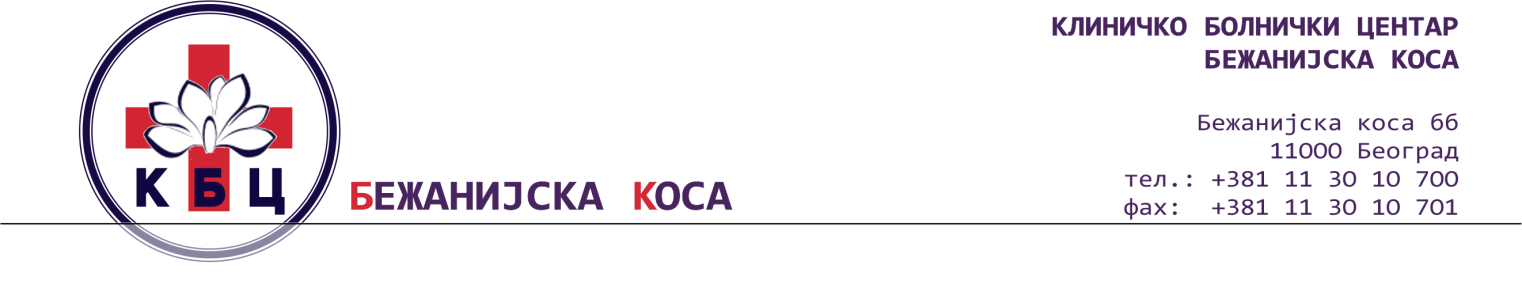 Датум: 13.04.2018. годинеРЕПУБЛИКА СРБИЈАКЛИНИЧКО БОЛНИЧКИ ЦЕНТАР „БЕЖАНИЈСКА КОСА“ –БЕОГРАДБеоград, Бежанијска коса ббКОНКУРСНА ДОКУМЕНТАЦИЈАза јавну набавку добара  –  Санитетски потрошни материјал за интервентну кардиологију по партијамаОТВОРЕНИ ПОСТУПАКЈН ОП 18Д/18ПРЕЧИШЋЕН ТЕКСТ                    _________________________________________________________Београд, април 2018. године.Конкурсна документација има 46 страна.ОБРАЗАЦ ЗА КОВЕРАТ(исећи по овој линији)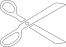 (исећи по овој линији)Напомена: Горњи део попунити, исећи по горњим линијама и залепити на полеђини коверте/кутије.Доњи део исећи по доњим линијама и залепити на предњу страну коверте/кутије.(исећи по овој линији)ПРИМАЛАЦ:КБЦ „БЕЖАНИЈСКА КОСА“Бежанијска коса бб11000 БеоградПОНУДАЈН ОП 18Д/18НЕ ОТВАРАТИ !1 2 3 4 5 6 7 8 9 10 11 12 13 14 15 16 17 18 19 20 21 22 23 24 25 26 27 28 29 30 31 32 33 34 35 36 37 38 3940 41 42 43 44 45 46 47 48 49 50 51 52 53 54 55 56 57 58 59 60 6162 63 64 65 66 67 68 69 70(заокружити број партије за коју се подноси понуда)(исећи по овој линији)На основу члана 54. став 12. и члана 61. Закона о јавним набавкама („Службени гласник Републике Србије”, бр. 124/2012, 14/2015, 68/2015 у даљем тексту: ЗЈН), члана 2. Правилника о обавезним елементима конкурсне документације у поступцима јавних набавки и начину доказивања испуњености услова („Службени гласник Републике Србије”, бр. 86/2015), Одлуке о покретању поступка бр. 1812/1 од 26.03.2018. године и Решења о именовању чланова комисије бр. 1812/2 од 26.03.2018. године,  Комисија за јавну набавку добара – Санитетски потрошни материјал за интервентну кардиологију по партијама,  ЈН ОП 18Д/18, сачинила је КОНКУРСНУ ДОКУМЕНТАЦИЈУI. ОПШТИ ПОДАЦИ О ЈАВНОЈ НАБАВЦИ:1. Назив, адреса и интернет страница наручиоцаКлиничко болнички центар „Бежанијска коса“-Београд, 11080 Београд, Бежанијска коса бб. Интернет страница наручиоца: www.bkosa.edu.rsМатични број:…………………………………………...07039743Шифра делатности: …………………………………… 85110ПИБ: …………………………………………………… 100200745Текући рачун: …………………………………………. 840-633-661-542. Врста поступка јавне набавкеСпроводи се отворени поступак на основу члана 32. ЗЈН. На ову набавку ће се примењивати: Закон о јавним набавкама („Сл. гласник РС“ бр. 124/12, 14/15 и 68/15); Закон о општем управном поступку у делу који није регулисан законом о јавним набавкама (Сл. лист СРЈ”, бр. 33/97, 31/01, “Сл. Гласник РС“ бр. 30/10); Закон о облигационим односима након закључења уговора о јавној набавци (“Сл. лист СФРЈ”, бр. 29/78, 39/85, 57/89 и “Сл. лист СРЈ” 31/93); Технички прописи везани за услуге која су предмет јавне набавке;Подзаконски акти који се односе на поступак јавне набавке; Материјални прописи који ближе регулишу предмет јавне набавке или услове предвиђене у конкурсној документацији.3.     Циљ поступка       Поступак јавне набавке се спроводи ради закључења оквирног споразума са једним понуђачем на период до годину дана.			4. Контакт (лице/служба)         Дуња Бабић (babic.dunja@bkosa.edu.rs)       Јадранка Пантовић (pantovic.jadranka@bkosa.edu.rs)	Телефони:011/2095-636, 011/2095-659 у времену од 9,00- 12,00 часова.II. ПОДАЦИ О ПРЕДМЕТУ ЈАВНЕ НАБАВКЕПредмет јавне набавке: добра – Санитетски потрошни материјал за интервентну кардиологију по партијама						1.1. Назив и ознака из општег речника набавке: Медицински потрошни материјал – 33140000 (исти за све партије)1.2. Предмет јавне набавке  обликован је у  70  партија.3.    Врста, техничке карактеристике (спецификације), квалитет, количина и опис добара, радова или услуга,    начин   спровођења контроле и обезбеђивања гаранције квалитета, рок извршења, место извршења или испоруке добара, евентуалне додатне услуге и сл.Спецификација је дата у обрасцу на странама број  23-33.3.2. Начин спровођења контроле: Контролу испоручених добара обављају стручне службе наручиоца и специјализоване институције.3.3. Место и рок испоруке: - Место испоруке је КБЦ „Бежанијска коса“, Београд, ФЦО Наручиоца - Апотека, - Рок испоруке је 24 сата од пријема захтева3.4. Захтеви у погледу квалитета предмета набавке:Квалитет предмета набавке мора у потпуности одговарати важећим домаћим или међународним стандардима за ту врсту добара. 3.5. Захтеви у погледу рока трајањаДобра која су предмет јавне набавке не могу имати краћи рок трајања од 12 месеци од дана сваке појединачне испоруке. Одговорно лице Наручиоца може у одређеним случајевима прихватити испоруку добара који имају краћи рок трајања од 12 месеци.III УСЛОВИ ЗА УЧЕШЋЕ У ПОСТУПКУ ЈАВНЕ НАБАВКЕ ИЗ ЧЛАНА 75. И 76. ЗЈН И УПУТСТВО КАКО СЕ ДОКАЗУЈЕ ИСПУЊЕНОСТ ТИХ УСЛОВАПраво на учешће у овом поступку јавне набавке има понуђач који испуњава обавезне услове за учешће у поступку јавне набавке дефинисане чланом 75. ЗЈН. Уколико понуду подноси група понуђача сви чланови групе понуђача дужни су да доставе доказе да испуњавају услове из члана 75. став 1. тачке 1) - 4) и члана 75. став 2. ЗЈН, a додатне услове испуњавају заједно. Услов из члана 75. став 1. тачка 5) ЗЈН дужан је да испуни понуђач из групе понуђача којем је поверено извршење дела набавке за који је неопходна испуњеност тог услова.Уколико понуђач подноси понуду са подизвођачем, понуђач је дужан да за подизвођача достави доказе да испуњава услове из члана 75. став 1. тач. 1) до 4) ЗЈН, а доказ о испуњености услова из члана 75 став 1. тачка 5) ЗЈН за део набавке који ће извршити преко подизвођача. 3.1.ОБАВЕЗНИ УСЛОВИ ЗА УЧЕШЋЕ У ПОСТУПКУ ЈАВНЕ НАБАВКЕИЗ ЧЛАНА 75. ЗЈН3.1.1.Услов из члана 75. став 1. тачка 1) ЗЈН - да је понуђач регистрован код надлежног органа, односно уписан у одговарајући регистар;3.1.2.Услов из члана 75. став 1. тачка 2) ЗЈН- да понуђач и његов законски заступник није осуђиван за неко од кривичних дела као члан организоване криминалне групе, да није осуђиван за кривична дела против привреде, кривична дела против животне средине, кривично дело примања или давања мита, кривично дело преваре;3.1.3. Услов из члана 75. став 1. тачка 4) ЗЈН- да је понуђач измирио доспеле порезе, доприносе и друге јавне дажбине у складу са прописима Републике Србије или стране државе када има седиште на њеној територији;Понуђач који има издвојену(е) пословну(е) јединицу(е) изван главног седишта има обавезу да измири доспеле порезе, доприносе и друге јавне дажбине у складу са прописима локалне самоуправе где се издвојена(е)  пословна(е)  једница(е) налази(е)3.1.4. Услов из члана 75. став 1. тачка 5) ЗЈН- да има важећу дозволу надлежног органа за обављање делатности која је предмет јавне набавке;3.1.5.Услов из члана 75. став 2.  ЗЈН- да понуђач при састављању понуде, изричито наведе да је поштовао обавезе које произилазе из важећих прописа о заштити на раду, запошљавању и условима рада, заштити животне средине, као и да нема забрану обављања делатности која је на снази у време подношења понуда.3.2. УПУТСТВО КАКО СЕ ДОКАЗУЈЕ ИСПУЊЕНОСТ ОБАВЕЗНИХ УСЛОВА ИЗ ЧЛАНА 75. ЗЈНИспуњеност услова из члана 75. став 1. ЗЈН правно лице као понуђач, или подносилац пријаве, доказује достављањем следећих доказа:3.2.1.Услов из члана 75. став 1. тачка 1) ЗЈН      Доказ: Извод из регистра Агенције за привредне регистре, или извод из регистра надлежног Привредног суда. 3.2.2. Услов из члана 75. став 1. тачка 2) ЗЈН	Доказ:за правна лица:1) Извод из казнене евиденције, или уверењe основног суда на чијем подручју се налази седиште домаћег правног лица, односно седиште представништва или огранка страног правног лица, којим се потврђује даправно лице није осуђивано за кривична дела против привреде, кривична дела против животне средине, кривично дело примања или давања мита, кривично дело преваре;2) Извод из казнене евиденције Посебног одељења за организовани криминал Вишег суда у Београду, којим се потврђује даправно лице није осуђивано за неко од кривичних дела организованог криминала; 3) Извод из казнене евиденције, односно уверење надлежне полицијске управе МУП-а, којим се потврђује да законски заступник понуђача није осуђиван за кривична дела против привреде, кривична дела против животне средине, кривично дело примања или давања мита, кривично дело преваре и неко од кривичних дела организованог криминала (захтев се може поднети према месту рођења или према месту пребивалишта законског заступника). Уколико понуђач има више законских заступника дужан је да достави доказ за сваког од њих. 	Доказ:за предузетнике и физичка лица:    Извод из казнене евиденције, или уверење надлежне полицијске управе МУП-а, којим се потврђује да није осуђиван за неко од кривичних дела као члан организоване криминалне групе, да није осуђиван за кривична дела против привреде, кривична дела против животне средине, кривично дело примања или давања мита, кривично дело преваре.Захтев се може поднети према месту рођења или према месту пребивалишта.Овај доказ понуђач доставља и за подизвођача, односно достављају га сви чланови групе понуђача;Доказ не може бити старији од два месеца пре отварања понуда. 3.2.3. Услов из члана 75. став 1. тачка 4) ЗЈНДоказ:1. Уверење Пореске управе Министарства надлежног за послове финансија да је измирио доспеле порезе и доприносе;2. Уверење надлежне управе локалне самоуправе да је измирио обавезе по основу изворних локалних јавних прихода или потврду Агенције за приватизацију да се понуђач налази у поступку приватизације. Понуђач који има издвојену пословну(е) јединицу(е)ван главног седишта понуђача, има обавезу да достави уверење надлежне управе локалне самоуправе на којој се издвојена пословна јединица налази да је измирио обавезе по основу изворних локалних јавних прихода, односно да је  измири доспеле порезе, доприносе и друге јавне дажбине у складу са прописима локалне самоуправе где се издвојена пословна једница налази.Овај доказ понуђач доставља и за подизвођача, односно достављају га сви чланови групе понуђача.Доказ не може бити старији од два месеца пре отварања понуда.3.2.4. Услов из члана 75. став 1. тачка 5) ЗЈНДоказ: 1. Важеће Решење Министарства здравља које се односи на предмет јавне набавке.2. Важеће Решење Агенције за лекове и медицинска средства (АЛИМС) за стављање у промет производа који је предмет јавне набавке, на дан отварања понуда. Напоменe: У случају да решење АЛИМС-а не гласи на име понуђача, потребно је доставити овлашћење носиоца уписа медицинског средства у Регистар АЛИМС-а или други доказ који обезбеђује следљивост између понуђача и носиоца уписа. У решењу АЛИМС-а понуђачи треба јасно и недвосмислено, да означе број партије на коју се односи решење.Уколико предмет јавне набавке не подлеже регистрацији код Агенције за лекове и медицинска средства Републике Србије, односно не подлеже регистрацији у складу са Законом о лековима и медицинским средствима (Службени гласник Републике Србије, број 30/2010 и 107/2012), понуђач је у обавези да достави изјаву под пуном моралном, материјалном и кривичном одговорношћу на сопственом меморандуму или доказ издат од Агенције за лекове и медицинска средства да предмет набавке не подлеже регистрацији.3.2.5. Услов из члана 75. став 2.  ЗЈНДоказ: Потписан и оверен образац изјаве.Изјава мора да буде потписана од стране овлашћеног лица понуђача и оверена печатом. Уколико понуду подноси група понуђача, изјава мора бити потписана од стране овлашћеног лица сваког понуђача из групе понуђача и оверена печатом.У складу са чланом 78. став 5. ЗЈН лице које је уписано у регистар понуђача није  дужно да приликом подношења понуде доказује испуњеност обавезних услова из члана 75. ЗЈН.Уместо доказа из чл. 75 став 1. тачка 1) до 4) ЗЈН понуђач може доставити изјаву на меморандуму понуђача да је уписан у Регистар понуђача који се води код Агенције за привредне регистре. Уз изјаву понуђач подноси и копију решења о усвајању регистрационе пријаве у регистар понуђача са навођењем интернет странице на којој се може извршити провера података.Испуњеност обавезних  услова из члана 75. за учешће у поступку предметне јавне набавке, у складу са чланом 77. став 4. ЗЈН, понуђач може доказати достављањем Изјаве, којом под пуном материјалном и кривичном одговорношћу потврђује да испуњава услове за учешће у поступку јавне набавке из члана 75.ЗЈН, дефинисане овом конкурсном документацијом. Изјава мора да буде потписана од стране овлашћеног лица понуђача и оверена печатом.Уколико понуду подноси група понуђача изјава из конкурсне документације мора бити потписана од стране овлашћеног лица сваког понуђача из групе понуђача и оверена печатом. Уколико понуђач понуду подноси са подизвођачем, понуђач је дужан да достави изјаву подизвођача из  конкурсне документације, потписану од стране овлашћеног лица подизвођача и оверену печатом.3.3 ДОДАТНИ УСЛОВИ ЗА УЧЕШЋЕ У ПОСТУПКУ ЈАВНЕ НАБАВКЕ ИЗ ЧЛАНА 76. ЗЈНПонуђач који учествује у поступку ове јавне набавке, мора испунити додатне услове за учешће у поступку јавне набавке који су дефинисани чланом 76. ЗЈН. Додатне услове група понуђача испуњава заједно.3.3.1. Додатни услов из члана 76. став 2.  ЗЈН – финансијски капацитет- да у последњих 6 месеци, који претходе месецу у коме је објављен позив за подношење понуда, није био у блокади. 3.3.2. Додатни услов из члана 76. став 4.  ЗЈН – други додатни услови- да понуде понуђача испуњавају техничке карактеристике/спецификације из конкурсне документације. 3.4.  УПУТСТВО КАКО СЕ ДОКАЗУЈЕ ИСПУЊЕНОСТ ДОДАТНИХ УСЛОВА ИЗ ЧЛАНА 76. ЗЈНИспуњеност додатних услова из члана 76. понуђач, доказује достављањем следећих доказа:                   3.4.1. Додатни услов из члана 76. став 2.  ЗЈН – финансијски капацитет     Доказ:за правно лице: 1) Потврда о броју дана неликвидности коју издаје Народна банка Србије, Принудна наплата, Одељење за пријем, контролу и унос основа и налога, а која обухвата период од последњих 6 месеци који претходе месецу у коме је објављен позив. Посебне напомене:1) Наведене  доказе понуђач није у обавези да доставља уколико су подаци јавно доступни на интернет страници Народне банке Србије. 2) У случају подношења заједничке понуде,задати услов о неопходном финансијском капацитету, чланови групе понуђача испуњавају заједно.3) Уколико понуђач наступа са подизвођачем, за подизвођача не доставља тражене доказе о финансијском капацитету, већ је дужан је да сам испуни задати услов.3.4.2. Додатни услов из члана 76. став 4.  ЗЈН – други додатни условиДоказ:- Као доказ техничких карактеристика/спецификације предмета јавне набавке, понуђач је дужан да уз понуду достави каталог (који издаје произвођач или дистрибутер) са детаљним техничким карактеристикама производа који се нуде, у коме  исте требају да буду обележене (за све партије). Уколико карактеристике понуђеног добра тражене техничком спецификацијом нису наведене у каталогу, потребно је доставити додатни документ – изјаву произвођача да понуђено добро испуњава све захтеве у погледу техничке спецификације, а које нису садржане у каталогу (за све партије).У случају да понуђач доставља појединачни каталог, на сваком каталогу за појединачни производ (лифлет-листу), понуђач уписује редни број партије и редни број производа у оквиру партије (нпр. 1-1; 3-3...) и ове каталоге слаже на исти начин као и решења АЛИМС, од најмаљег ка највећем броју партије за које подноси понуду.У случају да понуђач доставља збирни каталог, поред сваког појединачног производа у таквом каталогу понуђач уписује редни број партије и редни број производа у оквиру партије (нпр. -1; 3-3...) .Понуда која не садржи каталог/податке са техничким карактеристикама тражених добара које се нуде биће одбијена као неприхватљива.ОБРАЗАЦ ИЗЈАВЕ О ПОШТОВАЊУ ОБАВЕЗА  ИЗ ЧЛАНА 75. СТАВ 2. ЗАКОНАНа основу члана 75. став 2. Закона о јавним набавкама, као заступник понуђача дајем следећу И З Ј А В УПонуђач________________________________________ у поступку јавне набавке добара –                                        (назив понуђача)Санитетски потрошни материјал за интервентну кардиологију по партијама, број ЈН ОП 18Д/18 изјављује да је поштовао обавезе које произлазе из важећих прописа о заштити на раду, запошљавању и условима рада, заштити животне средине и да нема забрану обављања делатности која је на снази у време подношења понуда.Датум 		                     Понуђач________________                                  М.П.                                      ___________________Напомена: Уколико понуду подноси група понуђача,ова изјава мора бити потписана од стране овлашћеног лица сваког понуђача из групе понуђача и оверена печатом.IV. КРИТЕРИЈУМИ ЗА ДОДЕЛУ УГОВОРА:4.1. Критеријум за оцењивање понуда и доделу уговора:  Критеријум за оцењивање понуда и доделу уговора је „најнижа понуђена цена“.  Критеријум је исти за све партије.4.2. Елементе критеријума на основу којих ће наручилац извршити доделу уговора у ситуацији када постоје две или више понуда са истом понуђеном ценом:У случају да два или више понуђача имају исту понуђену цену, предност ће имати онај понуђач чија је понуда прва пристигла у писарницу Наручиоца. V УПУТСТВО ПОНУЂАЧИМА КАКО ДА САЧИНЕ ПОНУДУ1.Понуда мора бити састављена на српском језику.Понуђач може, у делу који се односи на техничке карактеристике, квалитет и техничку документацију, да доставља документа и на енглеском, немачком, шпанском, руском или француском језику. У случају да наручилац у поступку прегледа и оцене понуда утврди да би део понуде који је достављен на страном језику требало да буде преведен на српски језик, понуђачу има рок од 3 дана у којем је дужан да изврши превод тог дела понуде и достави га наручиоцу.У случају спора релевантна је верзија конкурсне документације, односно понуде, на српском језику.2.Начин на који понуда мора бити састављена и начин попуњавања образаца који су дати у конкурсној документацији( попуњавању података који су саставни део образаца)Понуђачи подносе понуде у затвореној и печатираној коверти или кутији, препорученом пошиљком или лично на адресу наручиоца: КБЦ „Бежанијска коса“, Бежанијска коса бб, Београд, на којој ће залепити делове Обрасца са подацима о понуђачу и јавној набавци за коју се подноси понуда (страна 3).Образац који понуђач треба да исече и залепи на коверту је саставни део конкурсне документације.Понуђачи подносе понуду која мора бити сачињена из 2 (два) посебна дела.Сваки од ових посебних делова садржи документа и обрасце који су наведени у конкурсној документацији.Сваки од два дела понуде мора бити повезан у посебне целине, у две посебне фасцикле које НИСУ СПОЈЕНЕ.Прва страна фасцикле треба да буде провидна, а документа се улажу у фасциклу бушењем листова са леве стране.Сваку страну (документ) који се улаже у посебне фасцикле понуђач треба да обележи редним бројем у доњем десном углу стране.У случају да понуду подноси група понуђача, све обрасце попуњава, потписује и оверава податке понуђач који је посебним актом сачињеним између чланова који чине групу понуђача одређен као носилац посла.2.1. Делови имају називе: Део 1 и Део 2.2.1.1. Део 1Садржај Дела 1 чине докази о испуњености услова за учествовање у поступку из члана 75. и 76. ЗЈН, на начин како је то наведено у конкурсној документацији.2.1.2. Део 2Садржај Дела  2 чине образац понуде и остали обрасци и документа који се достављају уз понуду, на начин како је то наведено у конкурсној документацији.2.1.3. Понуда се сматра прихватљивом ако је благовремена, ако је наручилац није одбио због битних недостатака, ако је одговарајућа, ако не ограничава, нити условљава права наручиоца или обавезе понуђача и која не прелази износ процењене вредности јавне набавке.  Докази о испуњености услова могу се достављати у неовереним копијама, а наручилац може пре доношења одлуке о додели уговора, захтевати од понуђача, чија је понуда на основу извештаја комисије за јавну набавку оцењена као најповољнија, да достави на увид оригинал или оверену копију свих или појединих доказа.Ако је понуђач доставио изјаву из члана 77. став 4. ЗЈН, наручилац је пре доношења одлуке о додели уговора дужан да од понуђача чија је понуда оцењена као најповољнија затражи да достави копију захтеваних доказа о испуњености услова, а може и да затражи на увид оригинал или оверену копију свих или појединих доказа. Наручилац доказе може да затражи и од осталих понуђача. Наручилац, није дужан да од понуђача затражи достављање свих или појединих доказа уколико за истог понуђача поседује одговарајуће доказе из других поступака јавних набавки код тог наручиоца. Ако понуђач чија је понуда оцењена као најповољнија у остављеном, примереном року који не може бити краћи од пет дана, не достави доказе, наручилац ће његову понуду одбити као неприхватљиву. Понуђач није дужан да доставља доказе који су јавно доступни на интернет страницама надлежних органа и да наведе који су то докази.Наручилац неће одбити као неприхватљиву понуду зато што не садржи доказ одређен ЗЈН или конкурсном документацијом, ако је понуђач, навео у понуди интернет страницу на којој су тражени подаци јавно доступни.Уколико је доказ о испуњености услова електронски документ, понуђач доставља копију електронског документа у писаном облику, у складу са законом којим се уређује електронски документ, осим уколико подноси електронску понуду када се доказ доставља у изворном електронском облику.2.1.4. Упутство о начину слања и попуњавања образацаУ складу са чланом 20. ЗЈН, понуђачу се конкурсна документација доставља путем електронске поште, у WORD (doc.) и/или EXCEL (xls.) формату.У складу са чланом 20. став 6. ЗЈН, заинтересовано лице/понуђач/кандидат, који је путем електронске поште (или факсом) примио конкурсну документацију (или било који други документ из поступка јавне набавке), ДУЖАН да на исти начин, оном од кога је документ примио, потврди пријем тог документа.Електронска потврда о пријему конкурсне документације (или било ког другог документа из поступка јавне набавке) коју достави заинтересовано лице/понуђач/кандидат, претставља доказ да је извршено достављање докумената.2.1.5. Након попуњавања и штампања образаца, овлашћено лице понуђача потписује и оверава обрасце печатом.Обрасце који су део конкурсне документацији, односно податке који у њима морају бити попуњени, понуђач може да попуни  и штампаним словима, јасно, читљиво, хемијском оловком, а овлашћено лице понуђача ће их након попуњавања потписати и оверити печатом.Образац понуде не може се попуњавати графитном оловком или фломастером.Свака учињена исправка мора бити оверена печатом и потписана од стране овлашћеног лица. Свакo бељење или подебљавање бројева мора се парафирати и оверити од стране овлашћеног лица.Уколико понуђачи подносе заједничку понуду, група понуђача може да се определи да обрасце дате у конкурсној документацији потписују и печатом оверавају сви понуђачи из групе понуђача или група понуђача може да одреди једног понуђача из групе који ће попуњавати, потписивати и печатом оверавати обрасце дате у конкурсној документацији.2.1.6. Рок за подношење понуде је 20.04.2018. године до 09:00 часова.Понуда се сматра благовременом ако је у архиву наручиоца на адреси Наручиоца, Бежанијска коса бб, Београд, пристигла закључно са 20.04.2018.  године до 09:00 часова, без обзира на начин достављања.Неблаговременом  ће  се  сматрати  понуда  понуђача  која  није  стигла  у  архиву наручиоца на адреси Бежанијска Коса, Београд закључно са 20.04.2018. године до 09:00 часова, без обзира на начин достављања.Ако је поднета понуда неблаговремена, наручилац ће је по окончању поступка отварања вратити неотворену понуђачу, са назнаком да је поднета неблаговремено.Отварање понуда је јавно и одржаће се одмах након истека рока за подношење понуда,  дана  20.04.2018. године, у 11:00 часова.  на адреси Бежанијска коса бб, Београд, у присуству чланова Комисије за предметну јавну набавку. Отварање понуда ће се обавити у просторијама наручиоца, КБЦ "Бежанијска коса", Београд, Бежанијска коса бб, Конференцијска сала, трећи спрат КБ Центра.Отварању понуда могу присуствовати сва заинтересована лица.Представници понуђача морају имати овлашћење за учешће у поступку отварања понуда, које ће предати Комисији за јавну набавку приликом отварања понуда.Одлука о оквирног споразума биће донета у року до 25 дана а не више од 40 дана од дана отварања понуда.Напомена: наручилац ће обуставити поступак предметне јавне набавке из објективних и доказивих разлога, који онемогућавају да се започети поступак оконча.3. Могућност  подношења понуде за поједине партије  или за све партијеJaвна набавка је обликована по партијама.У случају да је јавна набавка обликована по партијама, понуђач може поднети понуду за једну или више партија, тако да се свака партија може посебно уговарати.Понуђач поред обрасца понуде доставља и образац понуде за партију (за сваку партију за коју подноси понуду), на начин како је то дефинисано конкурсном документацијом.  4. Могућност  подношења понуде са варијантамаНије могуће поднети понуду са варијантама.  5. Начин измене, допуне и опозива понуде у смислу члана 87. став 6. ЗЈНУ року за подношење понуда понуђач може изменити,  допунити или опозвати своју понуду, на начин који је одређен за подношење понуде. Понуђач је дужан да јасно назначи који део понуде мења, односно која документа накнадно доставља.По истеку рока за подношење понуда понуђач не може да повуче нити да мења своју понуду. Уколико понуђач промени или повуче своју понуду, или уколико не потпише уговор о јавној набавци када је његова понуда изабрана као најповољнија, наручилац је овлашћен да уновчи гаранцију дату уз понуду (ако је она тражена).  Измена, допуна или опозив понуде се може поднети непосредно (лично) или путем поште на адресу наручиоца. Понуђач подноси измену, допуну или опозив понуде у затвореној коверти овереној печатом. Понуђач може да поднесе само једну понуду.Измену, допуну или опозив понуде треба доставити на адресу: КБЦ „Бежанијска Коса“ Бежанијска Коса бб, Београдса назнаком:„Измена понуде за јавну набавку ЈН ОП 18Д/18 - НЕ ОТВАРАТИ” или„Допуна понуде за јавну набавку  ЈН ОП 18Д/18 - НЕ ОТВАРАТИ” или„Опозив понуде за јавну набавку  ЈН ОП 18Д/18 - НЕ ОТВАРАТИ”  или„Измена и допуна понуде за јавну набавку ЈН ОП 18Д/18- НЕ ОТВАРАТИ”.На полеђини коверте или на кутији навести назив и адресу понуђача. У случају да понуду подноси група понуђача, на коверти је потребно назначити да се ради о групи понуђача и навести називе и адресу свих учесника у заједничкој понуди.По истеку рока за подношење понуда понуђач не може да повуче нити да мења своју понуду.6. Самостална понудаПонуђач који је самостално поднео понуду не може истовремено да учествује у заједничкој понуди или као подизвођач, нити може да учествује у више заједничких понуда.У понуди (обрасцу понуде), понуђач наводи на који начин подноси понуду, односно да ли подноси понуду самостално, или као заједничку понуду, или подноси понуду са подизвођачем.7. Делимично извршење понуде од стране подизвођача Понуђач који понуду подноси са подизвођачем дужан је да у обрасцу понуде наведе проценат укупне вредности набавке који ће поверити подизвођачу и/или део предмета набавке који ће извршити преко подизвођача.Проценат укупне вредности набавке који ће бити поверен подизвођачу не може бити већи од 50 %.Ако понуђач у понуди наведе да ће делимично извршење набавке поверити подизвођачу, дужан је да наведе назив подизвођача. Уколико уговор између наручиоца и понуђача буде закључен, тај подизвођач ће бити наведен у уговору.Понуђач је дужан да наручиоцу, на његов захтев, омогући приступ код подизвођача, ради утврђивања испуњености тражених услова.Понуђач је дужан да за подизвођаче достави доказе о испуњености обавезних услова из члана 75. став 1. тачке  1) до 4)  ЗЈН,  а доказ о испуњености услова из члана 75. став 1. тачка 5) за део набавке који ће извршити преко подизвођача.Ако је за извршење дела јавне набавке чија вредност не прелази 10% укупне вредности јавне набавке потребно испунити обавезан услов из члана 75. став 1. тачка 5), понуђач може доказати испуњеност тог услова преко подизвођача којем је поверио извршење тог дела набавке.Понуђачу потпуности одговара наручиоцу за извршење обавеза из поступка јавне набавке, односно за извршење уговорних обавеза, без обзира на број подизвођача.8. Заједничка понудаПонуду може поднети група понуђача. Сваки понуђач из групе понуђача мора да испуни обавезне услове из члана 75. став 1. тач. 1) до 4) ЗЈН, а додатне услове испуњавају заједно.Услов из члана 75. став 1. тачка 5) ЗЈН дужан је да испуни понуђач из групе понуђача којем је поверено извршење дела набавке за који је неопходна испуњеност тог услова. Саставни део заједничке понуде је споразум којим се понуђачи из групе међусобно и према наручиоцу обавезују на извршење јавне набавке, а који садржи податке:	1) податке о члану групе који ће бити носилац посла, односно који ће поднети понуду и који ће заступати групу понуђача пред наручиоцем;	2) опис послова сваког од понуђача из групе понуђача у извршењу уговора.Понуђачи који поднесу заједничку понуду одговарају неограничено солидарно према наручиоцу.Задруга може поднети понуду самостално, у своје име, а за рачун задругара или заједничку понуду у име задругара.Ако задруга подноси понуду у своје име за обавезе из поступка јавне набавке и уговора о јавној набавци одговара задруга и задругари у складу са законом.Ако задруга подноси заједничку понуду у име задругара за обавезе из поступка јавне набавке и уговора о јавној набавци неограничено солидарно одговарају задругари. 9. Захтеви наручиоца у погледу траженог начина и услова плаћања, гарантног рока, и других околности од којих зависи прихватљивост 9.1. Захтеви у погледу начина, рока и услова плаћања.       Плаћање се врши уплатом на рачун понуђача, у року до 90 дана од дана испоруке и испостављања уредног рачуна.9.2. Захтев у погледу рока трајања        Добра која су предмет јавне набавке не могу имати краћи рок трајања од 12 месеци од дана сваке појединачне испоруке.Одговорно лице Наручиоца може у одређеним случајевима прихватити испоруку добара који имају краћи рок трајања од 12 месеци.9.3. Захтев у погледу начина, рока и места испоруке       Место испоруке је КБЦ „Бежанијска коса“, Београд, ФЦО Наручиоца - Апотека,       Рок испоруке је 24 сата од пријема захтева.10. Валута и начин на који мора да буде наведена и изражена цена у понудиЦена мора бити исказана у динарима, без и са порезом на додату вредност, са урачунатим свим трошковима које понуђач има у реализацији предметне јавне набавке, с тим да ће се за оцену понуда узимати у обзир цене без ПДВ-а.Износ ПДВ-а мора бити посебно наведен, као и укупна цена понуде са ПДВ-ом.Ако понуђена цена укључује увозну царину и друге дажбине, понуђач је дужан да тај део одвојено искаже у динарима у обрасцу понуде.Цена је фиксна и не може се мењати до коначног извршења уговора.          Наручилац може да одбије понуду због неуобичајено ниске цене.У складу са чланом 92. ЗЈН, неуобичајено ниска цена је понуђена цена која значајно одступа у односу на тржишно упоредиву цену и изазива сумњу у могућност извршења јавне набавке у складу са понуђеним условима.Ако наручилац оцени да понуда садржи неуобичајено ниску цену, од понуђача ће захтевати да детаљно образложи све њене саставне делове које сматра меродавним, а нарочито наводе у погледу економике начина градње, производње или изабраних техничких решења, у погледу изузетно повољних услова који понуђачу стоје на располагању за извршење уговора или у погледу оригиналности производа, услуга или радова које понуђач нуди.Рок за достављање одговора на захтев наручиоца за детаљно образложење свих делова цене, износи 3 (три) дана од дана пријема захтева.Наручилац ће по добијању образложења провери меродавне саставне елементе понуде.11. Средства обезбеђења Као средство обезбеђења којим понуђач обезбеђују испуњење својих обавеза у поступку јавне набавке, као и испуњење својих уговорних обавеза понуђач подноси меницу.11.1.Меница за озбиљност понудеПонуђач је дужан да уз понуду достави сопствену бланко меницу са меничним овлашћењем за озбиљност понуде, која се издаје на износ у висини од 10% од понуђене цене без ПДВ-а. Уколико понуђач понуду подноси за више партија, менично овлашћење за озбиљност понуде се издаје на износ у висини од 10% од укупне понуђене цена без ПДВ-а за партије за које подноси понуду.Меница мора бити регистрована у надлежном регистру Народне банке Србије. Меница мора бити оверена печатом и потписана од стране лица овлашћеног за заступање.Уз меницу мора бити достављена копија картона депонованих потписа који је издат од стране пословне банке коју понуђач наводи у меничном овлашћењу – писму.	Наручилац ће уновчити гаранцију дату за озбиљност понуде у следећим случајевима:	- уколико понуђач након истека рока за подношење понуда повуче или жели да измени своју понуду,	- уколико понуђач чија је понуда изабрана као најповољнија не потпише уговор о јавној набавци.11.2.Меница за добро извршење посла, односно извршење уговорних обавезаПонуђач коме буде додељен уговор  је дужан да најкасније у року до 7 дана од дана закључења уговора, достави наручиоцу сопствену бланко меницу са меничним овлашћењем за добро извршење посла, односно извршење уговорних обавеза,  која се издаје на износ у висини од 10% од уговорене вредности без ПДВ-а.Меница мора бити регистрована у надлежном регистру Народне банке Србије. Меница мора бити оверена печатом и потписана од стране лица овлашћеног за заступање.Уз меницу мора бити достављена копија картона депонованих потписа који је издат од стране пословне банке коју понуђач наводи у меничном овлашћењу – писму.	У случају да понуђач са којим буде закључен уговор не достави меницу са меничним овлашћењем најкасније у року до 7 дана од дана закључења уговора, плаћање по уговору неће бити извршено до тренутка достављања истих. Наручилац ће уновчити меницу дату за добро извршење посла, односно извршење уговорних обавеза, уколико понуђач не буде извршавао своје уговорне обавезе у роковима и на начин предвиђен уговором. Меница са меничним овлашћењем за добро извршење посла, односно извршење уговорних обавеза неће бити враћена понуђачу пре истека рока  трајања уговора, осим ако је у целости испунио своју уговорну обавезу.Уколико пунуђач достави банкарске гаранције уместо меница наручилац ће исте прихватити под истим условима који важе за меницу.12. Начин на који понуђач може тражити додатне информације и појашњењаЗаинтересовано лице може, у писаном облику, путем електронске поште, поштом или телефаксом, тражити од наручиоца додатне информације или појашњења у вези са припремањем понуде, при чему може да укаже наручиоцу и на евентуално уочене недостатке и неправилности у конкурсној документацији, најкасније 5 (пет) дана пре истека рока за подношење понуда. Приликом подношења захтева за додатним информацијама или појашњењима понуђач је у обавези да прецизира захтев на начин да наведе део конкурне документације на који се информација/појашњење/питање односи.Рок за достављање захтева за додатним информацијама истиче у 11 часова, 5 дана пре истека рока за подношење понуда и након тог рока наручилац нема обавезу одговарања на касније примљене захтеве за додатним појашњењима. Наручилац ће у року од 3 (три) дана од дана пријема захтева, одговор објавити на Порталу јавних набавки и на својој интернет страници.      Комуникација у вези са додатним информацијама, појашњењима и одговорима врши се на начин одређен чланом 20. ЗЈН (електронском поштом, поштом или телефаксом).Захтев за додатним информацијама или појашњењима у вези са припремањем понуде заинтересовано лице ће упутити на адресу наручиоца: КБЦ „Бежанијска коса“, Београд, Бежанијска коса бб, електронска адрeса: babic.dunja@bkosa.edu.rs; pantovic.jadranka@bkosa.edu.rs „Захтев за додатним информацијама или појашњењима конкурсне документације - јавна набавка добара ЈН ОП 18Д/18“. Телефонски позиви ради тражења додатних информација или појашњења у вези са припремањем понуде нису дозвољени.У случају да наручилац има потребу да измени или допуни конкурсну документацију осам или мање дана пре истека рока за подношење понуда, продужиће рок за подношење понуда и објавити  обавештење о продужењу рока за подношење понуда на Порталу јавних набавки.13. Начину на који се могу захтевати додатна објашњења од понуђача после отварања понуда и вршити контрола код понуђача односно његовог подизвођачаНаручилац може да захтева од понуђача додатна објашњења која ће му помоћи при прегледу, вредновању и упоређивању понуда, а може да врши и контролу (увид) код понуђача односно његовог подизвођача.Наручилац не може да дозволи промену елемената понуде који су од значаја за примену критеријума за доделу уговора, односно промену којом би се понуда која je неодговарајућа или неприхватљива учинила одговарајућом, односно прихватљивом.Наручилац може, уз сагласност понуђача, да изврши исправке рачунских грешака уочених приликом разматрања понуде по окончаном поступку отварања понуда.У случају разлике између јединичне и укупне цене, меродавна је јединична цена. Ако се понуђач не сагласи са исправком рачунских грешака, наручилац ће његову понуду одбити као неприхватљиву.14. Накнада за коришћење патента, као и одговорност за повреду заштићених права интелектуалне својинеНакнаду за коришћење патената, као и одговорност за повреду заштићених права интелектуалне својине трећих лица, сноси понуђач.15. Начин и рок за подношења захтева за заштиту права понуђача и броја рачуна на који је подносилац захтева приликом подношења захтева дужан да уплати таксу одређену ЗЈН Захтев за заштиту права подноси се наручиоцу, а копија се истовремено доставља Републичкој комисији.Захтев за заштиту права може се поднети у току целог поступка јавне набавке, против сваке радње наручиоца, осим ако ЗЈН није другачије одређено.Захтев за заштиту права којим се оспорава врста поступка, садржина позива за подношење понуда или конкурсне документације сматраће се благовременим ако је примљен од стране наручиоца најкасније седам дана пре истека рока за подношење понуда, а у поступку јавне набавке мале вредности и квалификационом поступку ако је примљен од стране наручиоца три дана пре истека рока за подношење понуда, без обзира на начин достављања и уколико је подносилац захтева у складу са чланом 63. став 2. ЗЈН указао наручиоцу на евентуалне недостатке и неправилности, а наручилац исте није отклонио.У случају подношења захтева за заштиту права из претходног става, долази до застоја рока за подношење понуда.После доношења одлуке о додели уговора, одлуке о закључењу оквирног споразума, одлуке о признавању квалификације и одлуке о обустави поступка, рок за подношење захтева за заштиту права је десет дана од дана објављивања одлуке на Порталу јавних набавки, а у случају јавне набавке мале вредности је пет дана од дана објављивања одлуке.На достављање захтева за заштиту права сходно се примењују одредбе о начину достављања одлуке из члана 108. ст. 6. до 8. ЗЈН.Захтевом за заштиту права не могу се оспоравати радње наручиоца предузете у поступку јавне набавке ако су подносиоцу захтева били или могли бити познати разлози за његово подношење пре истека рока за подношење захтева, а подносилац захтева га није поднео пре истека тог рока.Ако је у истом поступку јавне набавке поново поднет захтев за заштиту права од стране истог подносиоца захтева, у том захтеву се не могу оспоравати радње наручиоца за које је подносилац захтева знао или могао знати приликом подношења претходног захтева.Захтев за заштиту права сматра се потпуним када садржи све обавезне елементе и то: назив и адресу подносиоца захтева и лице за контакт, назив и адресу наручиоца, податке о јавној набавци који је предмет захтева, односно о одлуци наручиоца, повреде прописа којима се уређује поступак јавне набавке, чињенице и доказе којима се повреде доказују, потврду о уплати таксе, потпис подносиоца. Наручилац објављује обавештење о поднетом захтеву за заштиту права на Порталу јавних набавки и на својој интернет страници најкасније у року од два  дана од дана пријема захтева за заштиту права.Подносилац захтева је дужан да на рачун буџета Републике Србије, број жиро рачуна: 840-30678845-06, шифра плаћања: 153 или 253, позив на број: подаци о броју или ознаци јавне набавке поводом које се захтев подноси, сврха: такса за ЗЗП,  назив наручиоца,број или ознака јавне набавке поводом које се захтев подноси, корисник: Буџет Републике Србије, назив и адреса подносиоца захтева за заштиту права, уплати таксу у износу oд:1)  60.000 динара у поступку јавне набавке мале вредности и преговарачком поступку без објављивања позива за подношење понуда;2)  120.000 динара ако се захтев за заштиту права подноси пре отварања понуда и ако процењена вредност није већа од 120.000.000 динара;3)  250.000 динара ако се захтев за заштиту права подноси пре отварања понуда и ако је процењена вредност већа од 120.000.000 динара;4)  120.000 динара ако се захтев за заштиту права подноси након отварања понуда и ако процењена вредност није већа од 120.000.000 динара;5)  120.000 динара ако се захтев за заштиту права подноси након отварања понуда и ако збир процењених вредности свих оспорених партија  није већа од 120.000.000 динара, уколико је набавка обликована по партијама;6)  0,1% процењене вредности јавне набавке, односно понуђене цене понуђача којем је додељен уговор, ако се захтев за заштиту права подноси након отварања понуда и ако је та вредност већа од 120.000.000 динара;7)  0,1% збира процењених вредности свих оспорених партија јавне набавке, односно понуђене цене понуђача којима су додељени уговори, ако се захтев за заштиту права подноси након отварања понуда и ако је та вредност већа од 120.000.000 динара.Свака странка у поступку сноси трошкове које проузрокује својим радњама.Ако захтев за заштиту права није основан, наручилац ће писаним захтевом тражити надокнаду трошкова насталих по основу заштите права.У случају поднетог захтева за заштиту права наручилац не може донети одлуку о додели уговора, одлуку о обустави поступка, нити може закључити уговор о јавној набавци пре доношења одлуке о поднетом захтеву за заштиту права, осим у случају преговарачког поступка из члана 36. став 1. тачка 3) ЗЈН.Ако је захтев за заштиту права поднет након закључења уговора у складу са чланом 112. став 2. ЗЈН, наручилац не може извршити уговор о јавној набавци до доношења одлуке о поднетом захтеву за заштиту права, осим ако су испуњени услови из члана 150. став 2. и 3.  и ако наручилац или Републичка комисија на предлог наручиоца не одлучи другачије.Детаљније информације о уплати таксе за подношење захтева за заштиту права понуђача могу се наћи на сајту Републичке Комисије за заштиту права у поступцима јавних набавки.                  За Комисију     Дуња Бабић, дипл. правникДЕО 1Списак доказа о испуњености услова за учествовање у поступку из члана 75. ЗЈН Докази се слажу се по следећем редоследу:I Докази из члана 75.1. Доказ (75. став 1, тачка 1): Извод из регистра Агенције за привредне регистре, односно извод из регистра надлежног Привредног суда, односно извод из одговарајућег регистра.2. Доказ (75. став 1, тачка 2): за правна лица: 1) Извод из казнене евиденције, односно уверењe основног суда на чијем подручју се налази седиште домаћег правног лица,2) Извод из казнене евиденције Посебног одељења за организовани криминал Вишег суда у Београду,3) Извод из казнене евиденције, односно уверење надлежне полицијске управе МУП-а, за предузетнике и физичка лица: 1) Извод из казнене евиденције, односно уверење надлежне полицијске управе МУП-а.Доказ не може бити старији од два месеца пре отварања понуда.3. Доказ (75. став 1, тачка 4): 1. Уверење Пореске управе Министарства финансија и привреде; 2. Уверење надлежне управе локалне самоуправе да је измирио обавезе по основу изворних локалних јавних прихода или потврду Агенције за приватизацију да се понуђач налази у поступку приватизације. Доказ не може бити старији од два месеца пре отварања понуда.4. Доказ (75. став 1, тачка 5): 1. Решење Министарства здравља Републике Србије за обављање делатности промета предмета јавне набавке.2. Важеће Решење Агенције за лекове и медицинска средства (АЛИМС) за стављање у промет предмета који је предмет јавне набавке. 5. Доказ: Услов из члана 75. став 2.  ЗЈН1) Потписан и оверен образац изјаве. Изјава мора да буде потписана од стране овлашћеног лица понуђача и оверена печатом. 6. Доказ: (У складу са чланом 78. став 5. ЗЈН)1) Изјава на меморандуму понуђача да је уписан у Регистар понуђача који се води код Агенције за привредне регистре. Уз изјаву понуђач поднеси и копију решења о усвајању регистрационе пријаве у регистар понуђача са навођењем интернет странице на којој се може извршити провера података.II Додатни докази из члана 76. ЗЈН1. Доказ (додатни услов из члана 76. став 2.  ЗЈН – финансијски капацитет)	Доказ:за правно лице: 1) Потврда о броју дана неликвидности коју издаје Народна банка Србије, Принудна наплата, Одељење за пријем, контролу и унос основа и налога, а која обухвата период од последњих 6 месеци који претходе месецу у коме је објављен позив. 2.   Доказ (други додатни услов из члана 76. ЗЈН)  - Као доказ техничких карактеристика/спецификације предмета јавне набавке, понуђач је дужан да уз понуду достави каталог (који издаје произвођач или дистрибутер) са детаљним техничким карактеристикама производа који се нуде, у коме  исте требају да буду обележене (за све партије). Уколико карактеристике понуђеног добра тражене техничком спецификацијом нису наведене у каталогу, потребно је доставити додатни документ – изјаву произвођача да понуђено добро испуњава све захтеве у погледу техничке спецификације, а које нису садржане у каталогу (за све партије).У случају да понуђач доставља појединачни каталог, на сваком каталогу за појединачни производ (лифлет-листу), понуђач уписује редни број партије и редни број производа у оквиру партије (нпр. 1-1; 3-3...) и ове каталоге слаже на исти начин као и решења АЛИМС, од најмаљег ка највећем броју партије за које подноси понуду.У случају да понуђач доставља збирни каталог, поред сваког појединачног производа у таквом каталогу понуђач уписује редни број партије и редни број производа у оквиру партије (нпр. -1; 3-3...) .Понуда која не садржи каталог/податке са техничким карактеристикама тражених добара које се нуде биће одбијена као неприхватљива.Напомена: ова страница(е) је саставни део  Дела 1 ( нулта страна)ДЕО 2Образац понуде и спецификација                       1. Образац понуде                       2. Образац понуде за партију                        3. Спецификација добара по партијама                       4. Образац структуре цене са упутством како да се понуди                       5. Образац трошкова понуде                       6. Изјава о независној понуди                       7. Модел оквирног споразума                       8. Модел уговораНапомена: ова страница(е) је саставни део  Дела 2 ( нулта страна)VI ОБРАЗАЦ ПОНУДЕНапомене:Образац понуде понуђач мора да попуни, овери печатом и потпише, чиме потврђује да су тачни подаци који су у обрасцу понуде наведени. Уколико понуђачи подносе заједничку понуду, група понуђача може да се определи да образац понуде потписују и печатом оверавају сви понуђачи из групе понуђача или група понуђача може да одреди једног понуђача из групе који ће попунити, потписати и печатом оверити образац понуде. VIа ОБРАЗАЦ ПОНУДЕ ПО ПАРТИЈАМА ПАРТИЈА БРОЈ:_________Напомена:Овај образац се копира и попуњава за сваку партију за коју се доставља понуда.Образац се прилаже иза образца понуде, по бројчаном редоследу партија које се нуде.Напомена:Табелу „Подаци о подизвођачу“ попуњавају само они понуђачи који подносе  понуду са подизвођачем, а уколико има већи број подизвођача од места предвиђених у табели, потребно је да се наведени образац копира у довољном броју примерака, да се попуни и достави за сваког подизвођача.Табелу „Подаци о учеснику у заједничкој понуди“ попуњавају само они понуђачи који подносе заједничку понуду, а уколико има већи број учесника у заједничкој понуди од места предвиђених у табели, потребно је да се наведени образац копира у довољном броју примерака, да се попуни и достави за сваког понуђача који јеучесник у заједничкој понудеНапомена: Понуђач је дужан да потпише и овери печатом сваку страну спецификацијеVIII ОБРАЗАЦ СТРУКТУРЕ ПОНУЂЕНЕ ЦЕНЕса упутством како да се попуни              ПАРТИЈА _______Укупна цена без ПДВ-a:_____________динараСтопа ПДВ-а: __________  %Укупна цена са ПДВ-ом:____________ динара_________% учешћа цене добара_________% учешћа трошкова рада_________% учешћа трошкова транспорта_________% учешћа трошкова царине_________% учешће осталих трошковаНапомена: За процентуално учешће трошкова наводе се трошкови материјала, рада, енергената, царине и то када је неопходно ради усклађивања цена, током периода трајања уговора. Понуђач овај образац попуњава тако што тражене податке уноси, потписује и оверава печатом.Овај образац се копира и попуњава за сваку партију за коју се доставља понуда.IX ОБРАЗАЦ ТРОШКОВА ПРИПРЕМЕ ПОНУДЕУ складу са чланом 88. став 1. Закона, понуђач__________________________, доставља укупан износ и структуру трошкова припремања понуде, како следи у табели:Трошкове припреме и подношења понуде сноси искључиво понуђач и не може тражити од наручиоца накнаду трошкова.Ако је поступак јавне набавке обустављен из разлога који су на страни наручиоца, наручилац је дужан да понуђачу надокнади трошкове израде узорка или модела, ако су израђени у складу са техничким спецификацијама наручиоца и трошкове прибављања средства обезбеђења, под условом да је понуђач тражио накнаду тих трошкова у својој понуди.X ОБРАЗАЦ ИЗЈАВЕ О НЕЗАВИСНОЈ ПОНУДИУ складу са чланом 26. Закона, ________________________________________, подноси                                                                            (назив понуђача)ИЗЈАВУ О НЕЗАВИСНОЈ ПОНУДИПод пуном материјалном и кривичном одговорношћу потврђујем да сам понуду у отвореном поступку јавне набавке добараподнео независно, без договора са другим понуђачима или заинтересованим лицима.Напомена: У случају постојања основане сумње у истинитост изјаве о независној понуди, наручилац ће одмах обавестити организацију надлежну за заштиту конкуренције. Организација надлежна за заштиту конкуренције, може понуђачу, односно заинтересованом лицу изрећи меру забране учешћа у поступку јавне набавке ако утврди да је понуђач, односно заинтересовано лице повредило конкуренцију у поступку јавне набавке у смислу закона којим се уређује заштита конкуренције. Мера забране учешћа у поступку јавне набавке може трајати до две године. Повреда конкуренције представља негативну референцу, у смислу члана 82. став 1. тачка 2) Закона. Уколико понуду подноси група понуђача ова изјава мора бити потписана од стране овлашћеног лица сваког понуђача из групе понуђача и оверена печатом.XI МОДЕЛ OKВИРНОГ СПОРАЗУМАМодел оквирног споразума понуђач мора да попуни, парафира сваку страну, потпише и овери печатом чиме потврђује да прихвата елементе модела оквирног споразумаМодел оквирног споразума ће у појединим члановима бити усклађен у складу са елементима наведеним у понудиНапомена:Уколико понуђач подноси заједничку понуду, односно понуду са учешћем подизвођача, у оквирном споразуму ће бити наведени сви понуђачи из групе понуђача, односно сви подизвођачи. У случају подношења заједничке понуде, група понуђача може да се определи да оквирни споразум потписују и печатом оверавају сви понуђачи из групе понуђача, или група понуђача може да одреди једног понуђача из групе који ће потписати и печатом оверити оквирни споразумНа основу члана 112. Закона о јавним набавкама („Службени Гласник Републике Србије“ бр.124/2012, 14/2015 и 68/2015), уговорне странеКлиничко болнички центар „Бежанијска коса“, Београд, Бежанијска коса бб кога заступа ВНС Асс. др сци. мед. Марија Здравковић, директор (у даљем тексту: Наручилац)и___________________________________________________, са седиштем у _________________, улица______________________________________, број_____, Матични број________________, ПИБ__________________ кога заступа ____________________________ (у даљем тексту: Добављач),_____________________________________________________________________________________________________________________________________________________________________________________________________________________________________________(понуђачи из групе понуђача, ако се подноси заједничка понуда)закључили су  у Београду  ОКВИРНИ СПОРАЗУМ О ЈАВНОЈ НАБАВЦИ- Санитетски потрошни материјал за интервентну кардиологију по партијама-Члан 1.Уговорне стране заједнички констатују: 1. да је Наручилац у складу са Законом о јавним набавкама спровео отворени поступак јавне набавке добара – Санитетског потрошног материјала за интервентну кардиологију по партијама, ЈН ОП 18Д/18, са циљем закључивања оквирног споразума са једним понуђачем на период од годину дана;2. да је Наручилац донео Одлуку о закључивању оквирног споразума, број ______ од ____________године, у складу са којом се закључује овај оквирни споразум између Наручиоца и Добављача, за партије ___________;3. да је Добављач доставио Понуду са спецификацијом, број _______ од ____________ године, која чини саставни део овог оквирног споразума; 4. овај оквирни споразум не представља обавезу Наручиоца на закључивање уговора о јавној набавци;5. обавеза настаје закључивањем појединачног уговора о јавној набавци на основу овог оквирног споразума.Члан 2.             Предмет овог оквирног споразума је утврђивање услова за закључивање појединачних уговора о јавној набавци добара – Санитетски потрошни материјал за интервентну кардиологију по партијама, између Наручиоца и Добављача, а у складу са условима из конкурсне документације за ЈН ОП 18Д/18, Понудом са спецификацијом Добављача, одредбама овог оквирног споразума, стварним потребама Наручиоца и расположивим финансијским средствима Наручиоца, за партије _________.            Добра која су предмет овог оквирног споразума ближе су дефинисана у Спецификацији добара са количинама и јединичним ценама, из партија ______, која чини саставни део овог оквирног споразума. Члан 3.    Укупна вредност овог оквирног споразума за Партију ___ износи _________  динара без ПДВ-а, ПДВ износи _________ динара, а са ПДВ-ом износи ________ динара.    Укупна вредност овог оквирног споразума за Партију ___ износи _________  динара без ПДВ-а, ПДВ износи _________ динара, а са ПДВ-ом износи ________ динара.    Укупна вредност овог оквирног споразума за Партију ___ износи _________  динара без ПДВ-а, ПДВ износи _________ динара, а са ПДВ-ом износи ________ динара.    Укупна вредност овог оквирног споразума за Партију ___ износи _________  динара без ПДВ-а, ПДВ износи _________ динара, а са ПДВ-ом износи ________ динара.    Укупна вредност овог оквирног споразума за Партију ___ износи _________  динара без ПДВ-а, ПДВ износи _________ динара, а са ПДВ-ом износи ________ динара.    Укупна вредност овог оквирног споразума за Партију ___ износи _________  динара без ПДВ-а, ПДВ износи _________ динара, а са ПДВ-ом износи ________ динара.    Укупна вредност овог оквирног споразума за Партију ___ износи _________  динара без ПДВ-а, ПДВ износи _________ динара, а са ПДВ-ом износи ________ динара.    Укупна вредност овог оквирног споразума за Партију ___ износи _________  динара без ПДВ-а, ПДВ износи _________ динара, а са ПДВ-ом износи ________ динара.    Укупна вредност овог оквирног споразума за Партију ___ износи _________  динара без ПДВ-а, ПДВ износи _________ динара, а са ПДВ-ом износи ________ динара.    Укупна вредност овог оквирног споразума за Партију ___ износи _________  динара без ПДВ-а, ПДВ износи _________ динара, а са ПДВ-ом износи ________ динара.    Укупна вредност овог оквирног споразума за Партију ___ износи _________  динара без ПДВ-а, ПДВ износи _________ динара, а са ПДВ-ом износи ________ динара.    Укупна вредност овог оквирног споразума за Партију ___ износи _________  динара без ПДВ-а, ПДВ износи _________ динара, а са ПДВ-ом износи ________ динара.    Укупна вредност овог оквирног споразума за Партију ___ износи _________  динара без ПДВ-а, ПДВ износи _________ динара, а са ПДВ-ом износи ________ динара.    Укупна вредност овог оквирног споразума за Партију ___ износи _________  динара без ПДВ-а, ПДВ износи _________ динара, а са ПДВ-ом износи ________ динара.    Укупна вредност овог оквирног споразума за Партију ___ износи _________  динара без ПДВ-а, ПДВ износи _________ динара, а са ПДВ-ом износи ________ динара.    Укупна вредност овог оквирног споразума за Партију ___ износи _________  динара без ПДВ-а, ПДВ износи _________ динара, а са ПДВ-ом износи ________ динара.    Укупна вредност овог оквирног споразума за Партију ___ износи _________  динара без ПДВ-а, ПДВ износи _________ динара, а са ПДВ-ом износи ________ динара.    Укупна вредност овог оквирног споразума за Партију ___ износи _________  динара без ПДВ-а, ПДВ износи _________ динара, а са ПДВ-ом износи ________ динара.    Укупна вредност овог оквирног споразума за Партију ___ износи _________  динара без ПДВ-а, ПДВ износи _________ динара, а са ПДВ-ом износи ________ динара.Укупна вредност овог оквирног споразума за Партију ___ износи _________  динара без ПДВ-а, ПДВ износи _________ динара, а са ПДВ-ом износи ________ динара.Укупна вредност овог оквирног споразума за Партију ___ износи _________  динара без ПДВ-а, ПДВ износи _________ динара, а са ПДВ-ом износи ________ динара.Укупна вредност овог оквирног споразума за Партију ___ износи _________  динара без ПДВ-а, ПДВ износи _________ динара, а са ПДВ-ом износи ________ динара.Укупна вредност овог оквирног споразума за Партију ___ износи _________  динара без ПДВ-а, ПДВ износи _________ динара, а са ПДВ-ом износи ________ динара.Укупна вредност овог оквирног споразума за Партију ___ износи _________  динара без ПДВ-а, ПДВ износи _________ динара, а са ПДВ-ом износи ________ динара.Укупна вредност овог оквирног споразума за Партију ___ износи _________  динара без ПДВ-а, ПДВ износи _________ динара, а са ПДВ-ом износи ________ динара.Укупна вредност овог оквирног споразума за Партију ___ износи _________  динара без ПДВ-а, ПДВ износи _________ динара, а са ПДВ-ом износи ________ динара.Укупна вредност овог оквирног споразума за Партију ___ износи _________  динара без ПДВ-а, ПДВ износи _________ динара, а са ПДВ-ом износи ________ динара.Укупна вредност овог оквирног споразума за Партију ___ износи _________  динара без ПДВ-а, ПДВ износи _________ динара, а са ПДВ-ом износи ________ динара.Укупна вредност овог оквирног споразума за Партију ___ износи _________  динара без ПДВ-а, ПДВ износи _________ динара, а са ПДВ-ом износи ________ динара.Укупна вредност овог оквирног споразума за Партију ___ износи _________  динара без ПДВ-а, ПДВ износи _________ динара, а са ПДВ-ом износи ________ динара.Укупна вредност овог оквирног споразума за Партију ___ износи _________  динара без ПДВ-а, ПДВ износи _________ динара, а са ПДВ-ом износи ________ динара.Укупна вредност овог оквирног споразума за Партију ___ износи _________  динара без ПДВ-а, ПДВ износи _________ динара, а са ПДВ-ом износи ________ динара.            Укупна вредност овог оквирног споразума за партије _______________ износи _________  динара без ПДВ-а, ПДВ износи _________ динара, а са ПДВ-ом износи ________ динара.Јединичне цене добара исказане у спецификацији добара из партија _______ су фиксне и не могу се мењати за све време важења овог оквирног споразума.У цену је урачуната цена добара, трошкови транспорта и сви остали зависни трошкови Добављача.Члан 4.             Током периода важења овог оквирног споразума Наручилац и Добављач ће закључити један или више појединачних уговора о јавној набавци, према стварним потребама Наручиоца и расположивим финансијским средствима Наручиоца, за партије __________.              Количине предвиђене овим оквирним споразумом су оквирне и могу се разликовати од количина које ће Наручилац уговарати путем појединачних уговора.              Количине у појединачним уговорима утврђиваће се према стварним потребама и расположивим финансијским средствима Наручиоца, и могу бити мање или веће од оквирних количина датих по ставкама у спецификацији  по партијама које имају две или више ставки, а у оквиру укупне вредности овог оквирног споразума по тим партијама.Члан 5.             Уговори о јавној набавци који се закључују на основу овог оквирног споразума морају се доделити пре завршетка трајања оквирног споразума, с тим да се трајање појединих уговора закључених на основу овог оквирног споразума не мора подударати са трајањем оквирног споразума, већ по потреби може трајати краће или дуже.Члан 6.              По настанку потребе Наручиоца за предметом јавне набавке, Наручилац ће упутити Добављачу писмени захтев за закључивање појединачног уговора о јавној набавци, из партије ____________, а у складу са овим споразумом.Члан 7.	 Добављач ће испоруку добара која су предмет овог оквирног споразума вршити сукцесивно, у складу са потребама Купца, а на основу писменог захтева Наручиоца.              Рок испоруке утврђује се појединачним уговором и не може бити дужи (од  24 сатa) од _________ сати од пријема писменог захтева Наручиоца.               Место испоруке утврђује се појединачним уговором.              Место испоруке је КБЦ „Бежанијска коса“, Београд, Бежанијска коса бб, FCO Наручиоца  - Апотека.Члан 8.Наручилац се обавезује да ће извршити плаћање најкасније у року до 90 дана од дана пријема исправне фактуре, на текући рачун Добављача број ______________________ код  ____________________ Банке.Члан 9.             Квантитативни пријем добара врши се приликом пријема у Апотеку Наручиоца у присуству представника Добављача, на основу достављене спецификације и отпремнице.            Евентуална рекламација Наручиоца на испоручене количине мора бити сачињена у форми записника и достављена Добављачу у року од 2 дана од дана утврђивања рекламације.Члан 10.Уколико Добављач не испоручи добра која су предмет овог оквирног споразума у уговореном року из разлога за које је сам одговоран, дужан је да Наручиоцу плати уговорну казну у висини 0,5 ‰ (промила) од укупне  вредности добара чија је испорука тражена за сваки дан закашњења, с тим што укупан износ казне не може бити већи од 5 % од укупне вредности тих добара. Наплату уговорне казне Наручилац ће извршити и без претходног пристанка Добављача, одбијањем обрачунате казне од неисплаћене вредности добара по испоруци уговорених количина.Право Наручиоца на наплату уговорне казне не утиче на његово право да захтева накнаду штете.Члан 11.            Квалитет добара која су предмет овог оквирног споразума мора  у потпуности одговарати важећим домаћим или међунарадним стандардима за ту врсту добара.	Наручилац је овлашћен да врши контролу квалитета испоручених добара у било које време и без претходне најаве на месту пријема, током и после испоруке и у току коришћења, са правом да узорке добара из било које испоруке достави независној специјализованој установи ради анализе.	У случају када независна специјализована установа утврди  одступање од  уговореног квалитета добара, трошкове анализе сноси Добављач.Члан 12.	У случају да било која испорука добара не задовољи стандардни квалитет, Добављач је у обавези да испоручена добра замени добрима одговарајућег квалитета у року од 2 дана од дана пријема писмене рекламације. Члан 13.	Добра која су предмет овог уговора не могу имати краћи рок трајања од 12 месеци  од дана сваке појединачне испоруке.	Одговорно лице Наручиоца може у одређеним случајевима прихватити испоруку добара која имају краћи рок трајања од рока одређеним ставом 1. овог члана.Члан 14.            Добављач се обавезује да најкасније у року до 7 дана од дана закључења овог оквирног споразума, преда Наручиоцу сопствену бланко меницу, регистровану у надлежном регистру Народне банке Србије, као средство финансијског обезбеђења за добро извршење посла, односно извршење уговорних обавеза.              Истовремено са предајом менице Добављач се обавезује да Наручиоцу преда одговарајуће менично овлашћење за Наручиоца да меницу може попунити у складу са овим оквирним споразумом, у висини од 10% од вредности овог оквирног споразума без ПДВ-а, као и картон депонованих потписа овлашћених лица Добављача, који мора бити оверен од пословне банке Добављача.             Менично овлашћење мора садржати клаузулу да важи најмање 90 дана дуже од дана истека важења овог оквирног споразума.            Добављач уз меницу доставља и копију захтева за регистрацију менице, овереног од пословне банке Добављача.            Наручилац ће меницу, менично овлашћење и картон депонованих потписа вратити Добављачу по испуњењу његових уговорних обавеза.             Наручилац ће уновчити меницу дату за добро извршење посла, односно извршење уговорних обавеза, уколико обавезе по овом оквирном споразуму и појединачним уговорима закљученим на основу овог оквирног споразума не буду благовремено или правилно реализоване, односно уколико Добављач престане да их реализује.            У случају да Наручилац делимично активира меницу дату за добро извршење посла, односно извршење уговорних обавеза, Добављач је у обавези да у року од 7 дана од дана активирања, достави нову меницу и менично овлашћење у висини од 10% преостале вредности овог оквирног споразума.Члан 15.            Овај оквирни споразум може бити раскинут споразумом уговорних страна сачињеним  у писаној форми или једнострано, у случају када друга страна не испуњава или неуредно испуњава своје оквирним споразумом преузете обавезе.Члан 16.            Страна која намерава да једнострано раскине овај оквирни споразум дужна је да другу уговорну страну писаним путем обавести о својој намери најмање 10 дана пре намераваног дана раскида овог оквирног споразума.             По протеку рока од 10 дана од дана пријема писаног обавештења друге уговорне стране, овај оквирни споразум ће се сматрати раскинутим.Члан 17.           Раскидом овог оквирног споразума престаје могућност закључивања појединачних уговора.            Раскид овог оквирног споразума нема утицаја на појединачне уговоре, закључене на основу овог оквирног споразума, и исти ће се извршавати у складу са одредбама тих уговора и овог споразума.Члан 18.            Овај оквирни споразум ће се раскинути у случају да за добра за која је закључен буде спроведена централизована јавна набавка или престане потреба Наручиоца за уговореним добрима.            Уколико се утврди да је извесно да ће, услед непродужења решења АЛИМС-а о упису медицинског средства у Регистар медицинских средстава, престати могућност прометовања уговорених добара пре истека рока трајања овог оквирног споразума, Наручилац има право да раскине овај оквирни споразум.            Раскид овог оквирног споразума нема утицаја на појединачне уговоре, закључене на основу овог оквирног споразума, и исти ће се извршавати у складу са одредбама тих уговора и овог споразума.Члан 19.             За све што није регулисано овим оквирним споразумом, примењиваће се одредбе Закона о облигационим односима, као и других прописа који регулишу предмет овог оквирног споразума.Члан 20.            Све евентуалне спорове уговорне стране ће решавати споразумно.            У немогућности споразумног решавања спора, уговара се надлежност Привредног суда у Београду.Члан 21.            Измене и допуне овог оквирног споразума вршиће се у писменој форми - Анексом, уз обострану сагласност уговорних страна.Члан 22.           Овај оквирни споразум се закључује на период од годину дана, а ступа на снагу даном потписивања обе уговорне стране.Члан 23.             Овај оквирни споразум сачињен је у 6 (шест) истоветних примерака, од којих 4 (четири) примерка задржава Наручилац, а 2 (два) примерка Добављач.                   НАРУЧИЛАЦ                                                                                           ДОБАВЉАЧ____________________________________                                                       ____________________  ВНС Асс. др сци. мед. Марија Здравковић                                                                                      ДиректорXII МОДЕЛ УГОВОРАМодел уговора понуђач мора да попуни, парафира сваку страну, потпише и овери печатом чиме потврђује да прихвата елементе модела уговораМодел уговора ће у појединим члановима бити усклађен у складу са елементима наведеним у понудиНапомена:Уколико понуђач подноси заједничку понуду, односно понуду са учешћем подизвођача, у уговора ће бити наведени сви понуђачи из групе понуђача, односно сви подизвођачи. У случају подношења заједничке понуде, група понуђача може да се определи да уговор потписују и печатом оверавају сви понуђачи из групе понуђача, или група понуђача може да одреди једног понуђача из групе који ће потписати и печатом оверити уговорНа основу члана 112. Закона о јавним набавкама („Службени Гласник Републике Србије“ бр.124/2012, 14/2015 и 68/2015), а након спроведеног отвореног поступка јавне набавке број ЈН ОП 18Д/18 – Санитетски потрошни материјал за интервентну кардиологију по партијама, уговорне странеКлиничко болнички центар „Бежанијска коса“, Београд, Бежанијска коса б.б, Матични број 07039743, ПИБ 100200745, кога заступа Директор НС асс.др сци. мед. Марија Здравковић  (у даљем тексту: Купац)и___________________________________________________, са седиштем у _________________, улица______________________________________, број_____, Матични број________________, ПИБ__________________ кога заступа ____________________________ (у даљем тексту: Продавац),закључили су  у Београду  УГОВОР О ЈАВНОЈ НАБАВЦИ- Санитетски потрошни материјал за интервентну кардиологију по партијама-ЈН ОП 18Д/18Члан 1.Уговорне стране заједнички констатују: 1. да је Наручилац у складу са Законом о јавним набавкама спровео отворени поступак јавне набавке добара – Санитетски потрошни материјал за интервентну кардиологију по партијама, ЈН ОП 18Д/18, са циљем закључивања оквирног споразума са једним понуђачем на период од годину дана;2. да је Наручилац закључио Oквирни споразум са Добављачем, број _______ од ___________ године,  за партије _________, а на основу Одлуке o закључивању оквирног споразума, број ______ од ____________године;3. да овај уговор о јавној набавци закључују у складу са Oквирним споразумом бр. ____________ од _____________ године;4. на сва питања која нису уређена овим уговором, примењују се одредбе Oквирног споразума бр. ____________ од _____________ године.Члан 2.             Предмет уговора је испорука добара  –  Санитетског потрошног материјала за интервентну кардиологију по партијама наведених у Спецификацији добара са ценама, која је саставни део овог уговора, a у складу са потребама и захтевом Наручиоца.Члан 3.            Укупна вредност добара који су предмет овог уговора без ПДВ-а износи _________  динара, ПДВ износи _________ динара, а укупна вредност са ПДВ-ом износи ________ динара.Јединичне цене добара која су предмет овог уговора су фиксне и не могу се мењати до коначне реализације уговора.У цену је урачуната цена добара, трошкови транспорта и сви остали зависни трошкови Добављача.Члан 4.	Добављач ће испоруку добара која су предмет овог уговора вршити сукцесивно, у складу са потребама Наручиоца, а на основу писаног захтева овлашћеног лица Наручиоца, а у року (не може бити дужи  од  24 сата) до  _______ сата по пријему поруџбине у количинама и по динамици назначеној у захтеву  Добављача.	У случају да Добављач у било којој испоруци не испоручи захтевану количину добара од стране Наручиоца, обавезан је да захтевану количину испоручи у додатном року од (не може бити дужи  од  24 сата)  до  _______ сата од дана пријема писаног захтева за испоруку тражене количине добра.            Место испоруке је КБЦ „Бежанијска коса“, Београд, Бежанијска коса бб, FCO Купца - Апотека.Члан 5.Наручилац се обавезује да ће извршити плаћање најкасније у року  до 90 дана од дана пријема исправне фактуре, на текући рачун Добављача број ______________________ код  ____________________ Банке.Члан 6.             Квантитативни пријем добара врши се приликом пријема у Апотеку Наручиоца у присуству представника Добављача, на основу достављене спецификације и отпремнице.            Евентуална рекламација Наручиоца на испоручене количине мора бити сачињена у форми записника и достављена Добављачу у року од 2 дана од дана утврђивања рекламације.Члан 7.Уколико Добављач не испоручи добра која су предмет овог оквирног споразума у уговореном року из разлога за које је сам одговоран, дужан је да Наручиоцу плати уговорну казну у висини 0,5 ‰ (промила) од укупне  вредности добара чија је испорука тражена за сваки дан закашњења, с тим што укупан износ казне не може бити већи од 5 % од укупне вредности тих добара. Наплату уговорне казне Наручилац ће извршити и без претходног пристанка Добављача, одбијањем обрачунате казне од неисплаћене вредности добара по испоруци уговорених количина.Право Наручиоца на наплату уговорне казне не утиче на његово право да захтева накнаду штете.Члан 8.            Квалитет добара која су предмет овог оквирног споразума мора  у потпуности одговарати важећим домаћим или међунарадним стандардима за ту врсту добара.	Наручилац је овлашћен да врши контролу квалитета испоручених добара у било које време и без претходне најаве на месту пријема, током и после испоруке и у току коришћења, са правом да узорке добара из било које испоруке достави независној специјализованој установи ради анализе.	У случају када независна специјализована установа утврди  одступање од  уговореног квалитета добара, трошкове анализе сноси Добављач.Члан 9.	У случају да било која испорука добара не задовољи стандардни квалитет, Добављач је у обавези да испоручена добра замени добрима одговарајућег квалитета у року од 2 дана од дана пријема писмене рекламације. Члан 10.	Добра која су предмет овог уговора не могу имати краћи рок трајања од 12 месеци од дана сваке појединачне испоруке.	Одговорно лице Наручиоца може у одређеним случајевима прихватити испоруку добара која имају краћи рок трајања од рока одређеним ставом 1. овог члана.Члан 11.	Уговор се закључује за период до шест месеца од дана потписивања уговора од стране обе уговорне стране.                Максималан период важења уговора је шест месеци од дана потписивања уговора од стране обе уговорне стране, а у случају да се целокупна количина добара испоручи, пре предвиђеног периода, сматраће се да је уговор закључен за период у коме је извршена целокупна испорука. Уколико за време трајања уговора истекне рок на који је закључен оквирни споразум, уговор по том оквирном споразуму важи најдуже месец дана по истеку важења оквирног споразума.Члан 13.            Овај уговор може бити раскинут споразумом уговорних страна сачињеним  у писаној форми или једнострано, у случају када друга страна не испуњава или неуредно испуњава своје уговором преузете обавезе.Члан 14.            Страна која намерава да једнострано раскине овај уговор дужна је да другу уговорну страну писаним путем обавести о својој намери најмање 10 дана пре намераваног дана раскида овог уговора.             По протеку рока од 10 дана од дана пријема писаног обавештења друге уговорне стране, овај уговор ће се сматрати раскинутим.Члан 15.            У року од 10 дана од дана пријема писаног обавештења о намери за једнострани раскид уговора, уговорне стране су обавезне да измире све узајамне уговорне обавезе које до тада нису измирене.Члан 16.             Плаћање по овом уговору у 2018. години вршиће се до нивоа средстава обезбеђених Финансијским планом за 2018. годину, за ове намене. За обавезе које су по овом уговору преузете и доспевају у 2019. години Купац ће извршити плаћање Продавцу по обезбеђивању финансијских средстава усвајањем Финансијског плана за 2019. годину или доношењем Одлуке о привременом финансирању. У супротном уговор престаје да важи без накнаде штете због немогућности преузимања обавеза од стране Купца. Члан 17.             За све што није предвиђено овим уговором, примењиваће се одредбе Закона о облигационим односима и других прописа који регулишу предмет овог уговора.Члан 18.            Све евентуалне спорове уговорне стране ће решавати споразумно.            У немогућности споразумног решавања спора, уговара се надлежност Привредног суда у Београду.Члан 19.             Измене и допуне овог уговора вршиће се у писменој форми - Анексом, уз обострану сагласност уговорних страна.Члан 20.             Уговор производи правна дејства даном потписивања обе уговорне стране.Члан 21.             Овај уговор сачињен је у 6 (шест) истоветних примерака, од којих 4 (четири) примерка задржава Наручилац, а 2 (два) примерка Добављач.                   НАРУЧИЛАЦ                                                                                                      ДОБАВЉАЧ____________________________________                                                                 ____________________  ВНС Асс. др сци. мед. Марија Здравковић                                                                                      Директорр.б.САДРЖАЈброј странеОБРАЗАЦ ЗА КОВЕРАТ3ОПШТИ ПОДАЦИ О ЈАВНОЈ НАБАВЦИ4ПОДАЦИ О ПРЕДМЕТУ ЈАВНЕ НАБАВКЕ4-7ВРСТА, ТЕХНИЧКЕ КАРАКТЕРИСТИКЕ (СПЕЦИФИКАЦИЈЕ), КВАЛИТЕТ, КОЛИЧИНА  И ОПИС ДОБАРА, РАДОВА ИЛИ УСЛУГА, НАЧИН СПРОВОЂЕЊА КОНТРОЛЕ И ОБЕЗБЕЂИВАЊА ГАРАНЦИЈЕ, КВАЛИТЕТА, РОК ИЗВРШЕЊА, МЕСТО ИЗВРШЕЊА ИЛИ ИСПОРУКЕ ДОБАРА, ЕВЕНТУАЛНЕ ДОДАТНЕ УСЛУГЕ И СЛ.7УСЛОВИ ЗА УЧЕШЋЕ У ПОСТУПКУ ЈАВНЕ НАБАВКЕ ИЗ ЧЛАНА 75. И 76. ЗЈН И УПУТСТВО КАКО СЕ ДОКАЗУЈЕ ИСПУЊЕНОСТ УСЛОВА7-10ОБРАЗАЦ ИЗЈАВЕ О ПОШТОВАЊУ ОБАВЕЗА ИЗ ЧЛАНА 75. СТАВ 2. ЗЈН11КРИТЕРИЈУМИ ЗА ДОДЕЛУ УГОВОРА12УПУТСТВО ПОНУЂАЧИМА КАКО ДА САЧИНЕ ПОНУДУ12-17ДЕО 118     10.ДЕО 219     11.ОБРАЗАЦ  ПОНУДЕ И ПОДАЦИ О ПОНУЂАЧУ20     12.ОБРАЗАЦ ПОНУДЕ ПО ПАРТИЈАМА21     13.ОБРАЗАЦ ПОДАЦИ О УЧЕСНИЦИМА У ЗАЈЕДНИЧКОЈ ПОНУДИ И ПОДИЗВОЂАЧА 22     14.СПЕЦИФИКАЦИЈА ДОБАРА ПО ПАРТИЈАМА23-33     15.ОБРАЗАЦ СТРУКТУРE ЦЕНЕ И УПУСТВО КАКО ДА СЕ ПОПУНИ34     16.ОБРАЗАЦ TРОШКОВА ПРИПРЕМАЊА ПОНУДЕ35     17.ОБРАЗАЦ ИЗЈАВЕ О НЕЗАВИСНОЈ ПОНУДИ3618.МОДЕЛ ОКВИРНОГ СПОРАЗУМА37-42     19.МОДЕЛ УГОВОРА43-46ПОДНОСИЛАЦ:ПОДНОСИЛАЦ:(скраћени назив из Решења АПР-a)(седиште – адреса – Поштански број, (ПАК – поштански адресни код)(седиште – адреса – Поштански број, (ПАК – поштански адресни код)(телефон-факс-електронска адреса)(телефон-факс-електронска адреса)име лица за контактиме лица за контактДатум и сат подношења:Заводни број подношења:Редни број партијеНАЗИВ ПАРТИЈЕПроцењена вредност без пдв-а1Elektroda  za privremeni pejsmejker sa uvođačem koja ima sterilnu navlaku 650.000,002Žičani vodič  dužine 150 cm,  0.035”, Ј-vrh2.075.000,003Hidrofilni žičani vodič dužine 150 cm ili  180 cm, 0.035”,  Ј-vrh500.000,004Dijagnostički kateteri različitih krivina i promera 4.000.000,005Dijagnostički kateter za transradijalni pristup 5 i 6 F.900.000,006Vodič kateteri  JUDKINS - levi  različitih krivina742.500,007Vodič kateteri  JUDKINS - desni različitih krivina2.227.500,008Vodič kateteri  EBU-levi  100 cm dužine 4.160.000,009Set za angiografske procedure 2.750.000,0010Indeflator u setu-komplet2.970.000,0011Vodič kateteri za transradijalni pristup                  750.000,0012Set za transradijalni pristup dužine 7 i 10 cm, 3.800.000,0013Koronarna žica vodič 0,011/0.014''OD NERDJAJUCEG CELIKA SA TAPER VRHOM OD PLATINE IZRADJENA IZ JEDNOG DELA BEZ PRELAZA, 155.000,0014Koronarna žica vodič 0,012/0.014''OD NERDJAJUCEG CELIKA SA TAPER VRHOM OD PLATINE IZRADJENA IZ JEDNOG DELA BEZ PRELAZA, 155.000,0015Koronarna žica vodič 0.014'', sa odgovorom vrha 1:1, za upotrebu u standardnim procedurama, tortuoznim anatomijama, I subtotalnim okluzijama1.725.000,0016Koronarna žica vodič 0.014''OD NERDJAJUCEG CELIKA SA VRHOM OD PLATINE IZRADJENA IZ JEDNOG DELA BEZ PRELAZA, za standardne procedure2.775.000,0017Koronarna žica vodič 0.014''OD NERDJAJUCEG CELIKA SA VRHOM OD PLATINE IZRADJENA IZ JEDNOG DELA BEZ PRELAZA, presvučena polimer oblogom preko jezgra , za veoma tortuozne krvne sudove I lezije sa visokim stepenom stenoze 332.500,0018Koronarna žica vodič 0.014''OD NERDJAJUCEG CELIKA SA VRHOM OD PLATINE IZRADJENA IZ JEDNOG DELA BEZ PRELAZA, presvučena polimer oblogom preko jezgra  , hidrofilna, sa koničnim vrhom 0.09''', za tretman kompleksnih lezija I subtotalnih okluzija332.500,0019Koronarna žica vodič 0,010/0.014''OD NERDJAJUCEG CELIKA SA TAPER VRHOM OD PLATINE IZRADJENA IZ JEDNOG DELA BEZ PRELAZA, presvučena polimer oblogom preko jezgra 17CM  , hidrofilna, sa koničnim vrhom 0.10''95.000,0020Koronarni žičani vodič 0.014 inča, od nerđajućeg čelika sa vrhom od platine,vidljivost vrha 4 cm, jačina vrha 0,7g, izradjena iz jednog dela bez prelaza402.500,0021Koronarna žica vodič 0.010''OD NERDJAJUCEG CELIKA SA VRHOM OD PLATINE IZRADJENA IZ JEDNOG DELA BEZ PRELAZA, dužine 330cm, 3gr vrh, 3cm vidljivost vrha, hidrofilna34.500,0022Koronarna žica vodič 0.014''OD NERDJAJUCEG CELIKA SA VRHOM OD PLATINE IZRADJENA IZ JEDNOG DELA BEZ PRELAZA, za CTO 130.000,0023Kateter za vizuelizaciju koronarnih arterija na principu optičke koherentne tomografije7.000.000,0024Špric i poveska za hemostazu u nivou radijalne arterije 1.690.000,0025Opticka FFR žice za merenje protoka , pritiska i temperature u koronarnim arterijama ,izrađene od nerđajućeg čelika sa nitinolskim jezgrom sa radiopaknim vrhom 3,5cm i hidrofilnim premazom 4.500.000,0026Žice za merenje protoka , pritiska i temperature u koronarnim arterijama (FFR)6.000.000,0027Žicani vodič dužine 260cm , 0.035”, Ј-vrh27.500,0028Vodič kateter hockey stick, i MP razlicitih precnika250.000,0029Pig tail kateter88.000,0030Dijagnosticki kateteri  - Amplatz  levi i desni različitih promera I krivina88.000,0031Set za hemostazu na radijalnoj arteriji sa poveskom i udlagom.1.360.000,0032Kateter omča za vađenje stranih tela iz koronarnih arterija84.000,0033Kateter omča za vađenje stranih tela80.000,0034Pokrivač 90x50 cetvrtastog oblika cm za fluoroskop625.000,0035Pokrivač za gama akril staklo 90x80cm cetvrtastog oblika625.000,0036Sistem za hemostazu -Angioseal165.000,0037Sterilni paket za hitne intervencije300.000,0038Vodič kateter za arteriju mamariju100.000,0039Sterilni paket za ugradnju pejsmejkera 300.000,0040Set za perikardnu punkciju 412.500,0041Angio touch okidač za ubrizgavanje kontrasta i fiziološkog rastvora sa pacijent crevom visokog pritiska1.485.000,0042Manifold set, sa dodatnom komoricom za transducer (monitoring pritiska), na koji se kontektuje fiziološki rastvor143.500,0043Set sa špricem od 100ml na koji se konektuje kontrastna boca 140.000,0044Swan Ganz kateter 7Fr trolumenski, termodilucioni sa odgovarajućom uvodnicom i setom za merenje minutnog volumena150.000,0045 POTROŠNI MATERIJAL ZA PUMPU AVANTA MEDRAD 6.792.900,0046Set za renalnu denervaciju 5.800.000,0047Optički mikrokateter za funkcionalna ispitivanja stenoze na koronarnim arterijama FFR800.000,0048Koronarni žičani vodič 0.014, nitinolski, sa lakom do intermedijarnom podrškom247.500,0049Koronarni žičani vodič 0.014, nitinolski, sa jezgrom bez prelaza, distalno hidrofilna, proksimalno hidrofobna, tvrdoća vrha 0.8gr247.500,0050Koronarni žičani vodič 0.014, nitinolski, laka podrška sa blago hidrofilnim vrhom, distalno od DURASTEEL-a, hydrocoat polimer247.500,0051Koronarni žičani vodič 0.014, nitinolski, presvučen hidrofilnim plimerom, proksimalno hidrofobna, DURASTEEL shaping ribbon247.500,0052Koronarni žičani vodič 0.014, presvučen hidrofilnim polimerom , sa DURASTEEL jezgrom bez prelaza247.500,0053Koronarni žičani vodič 0.014, za tortuozne lezije, tri nivoa podrške, DURASTEEL jezgro bez prelaza, core-to-tip, kompletno presvučen hidrofilnim polimerom, zlatni marker247.500,0054Koronarni žičani vodič sa Duo-core jezgrom od nitinola i čelika, dijametra 0.014", dužine 180 cm sa mogućnošću mehaničke ekstenzije od 150 cm,  2 mm silikonskim vrhom , proksimalno sa PTFE omotačem, distalno sa  hidrofilnim omotačem357.500,0055Koronarni žičani vodič sa Duo-core jezgrom od nitinola i čelika, dijametra 0.014", dužine 180 cm sa mogućnošću mehaničke ekstenzije od 150 cm, 2 mm silikonskim vrhom , proksimalno sa PTFE omotačem, distalno sa  hidrofilnim omotačem357.500,0056Koronarni žičani vodič sa Duo-core jezgrom od nitinola i čelika, dijametra 0.014", dužine 180 cm sa mogućnošću mehaničke ekstenzije od 150 cm, proksimalno sa PTFE omotačem, distalno sa  dodatnim hidrofilnim omotačem357.500,0057Koronarni žičani vodič sa Duo-core jezgrom od nitinola i čelika, dijametra 0.014", dužine 180 cm sa mogućnošću mehaničke ekstenzije od 150 cm, 2 mm silikonskim vrhom , proksimalno sa PTFE omotačem, distalno sa  hidrofilnim omotačem357.500,0058Radijalni UVODNIK set8.840.000,0059Sterilni set 1.350.000,0060Set za implantaciju aortne balon pumpe kompatibilan sa postojećom ARROW pumpom 1.160.000,0061Aspiracioni kateteri za tretman plućne embolije, promeri od 6-8F, dužine od 85-135cm, aspiracione cevi, nesterilni potrošni materijal1.250.000,0062Separator za tretman plućne embolije110.000,0063Diagnostic Catheters/TRA - Radijalni dijagnostički kateteri - Transradijalni oblici,300.000,0064Glidesheath Slender 111.000,0065Transfemoralni uvodnici 5, 6, 7, 8F različitih dužina 33.000,0066Kateterizacija pack 197.500,0067CV pack 115.000,0068Jednokratna sterilna zaštita14.700,0069Kateter vodič - sistem 5 u 6, unutrašnji dijametar 0,071 inča, "Mother in child"120.000,0070Traka za kompresiju radijalne arterije90.000,00Понуда се подноси: (заокружити)1. Самостално;                       2. Са подизвођачем;                  3. Заједничка понудаПонуда се подноси: (заокружити)1. Самостално;                       2. Са подизвођачем;                  3. Заједничка понудаПонуда се подноси: (заокружити)1. Самостално;                       2. Са подизвођачем;                  3. Заједничка понудаПОДАЦИ О ПОНУЂАЧУПОДАЦИ О ПОНУЂАЧУПОДАЦИ О ПОНУЂАЧУ1.Назив понуђача2.Деловодни број и датум понуде3.Адреса седишта понуђача4.Матични број понуђача5.ПИБ понуђача6.Пословна банка и број текућег рачуна7.Директор/потписник уговора8.Лице за контакт9.Број телефона10.Број факса11.Е-маил адресаПОДАЦИ ИЗ ПОНУДЕПОДАЦИ ИЗ ПОНУДЕПОДАЦИ ИЗ ПОНУДЕ12.Рок плаћања у данима од дана пријема фактуредо 90 дана 13.Рок важења понуде (не може бити краћи од 60 дана од дана отварања понуда)14. Рок испоруке24 сата од пријема захтеваУМ.П.ПонуђачДатум:М.П.Укупна цена без ПДВ-а у динаримаИзнос ПДВ-а у динаримаУкупна цена са ПДВ-ом у динаримаУМ.П.ПонуђачДатум:М.П.ПОДАЦИ О ПОДИЗВОЂАЧУПОДАЦИ О ПОДИЗВОЂАЧУПОДАЦИ О ПОДИЗВОЂАЧУ1Назив подизвођача2Адреса седишта подизвођача3Матични број /ПИБ 4Пословна банка и број текућег рачуна5Директор/ лице за контакт6Број телефона / број факса7Е-маил адреса8Проценат укупне вредности поверен пoдизвођачуПОДАЦИ О УЧЕСНИКУ ЗАЈЕДНИЧКЕ ПОНУДЕПОДАЦИ О УЧЕСНИКУ ЗАЈЕДНИЧКЕ ПОНУДЕПОДАЦИ О УЧЕСНИКУ ЗАЈЕДНИЧКЕ ПОНУДЕ1Назив члана групе понуђача2Адреса седишта члана групе понуђача3Матични број члана групе понуђача4ПИБ члана групе понуђача5Пословна банка и број текућег рачуна6Директор7Лице за контакт8Број телефона9Број факса10Е-маил адресаУМ.П.ПонуђачДатум:М.П.СПЕЦИФИКАЦИЈА ДОБРА –  САНИТЕТСКИ ПОТРОШНИ МАТЕРИЈАЛ ЗА ИНТЕРВЕНТНУ КАРДИОЛОГИЈУ ПО ПАРТИЈАМА – ЈН ОП 18Д/18СПЕЦИФИКАЦИЈА ДОБРА –  САНИТЕТСКИ ПОТРОШНИ МАТЕРИЈАЛ ЗА ИНТЕРВЕНТНУ КАРДИОЛОГИЈУ ПО ПАРТИЈАМА – ЈН ОП 18Д/18СПЕЦИФИКАЦИЈА ДОБРА –  САНИТЕТСКИ ПОТРОШНИ МАТЕРИЈАЛ ЗА ИНТЕРВЕНТНУ КАРДИОЛОГИЈУ ПО ПАРТИЈАМА – ЈН ОП 18Д/18СПЕЦИФИКАЦИЈА ДОБРА –  САНИТЕТСКИ ПОТРОШНИ МАТЕРИЈАЛ ЗА ИНТЕРВЕНТНУ КАРДИОЛОГИЈУ ПО ПАРТИЈАМА – ЈН ОП 18Д/18СПЕЦИФИКАЦИЈА ДОБРА –  САНИТЕТСКИ ПОТРОШНИ МАТЕРИЈАЛ ЗА ИНТЕРВЕНТНУ КАРДИОЛОГИЈУ ПО ПАРТИЈАМА – ЈН ОП 18Д/18СПЕЦИФИКАЦИЈА ДОБРА –  САНИТЕТСКИ ПОТРОШНИ МАТЕРИЈАЛ ЗА ИНТЕРВЕНТНУ КАРДИОЛОГИЈУ ПО ПАРТИЈАМА – ЈН ОП 18Д/18СПЕЦИФИКАЦИЈА ДОБРА –  САНИТЕТСКИ ПОТРОШНИ МАТЕРИЈАЛ ЗА ИНТЕРВЕНТНУ КАРДИОЛОГИЈУ ПО ПАРТИЈАМА – ЈН ОП 18Д/18СПЕЦИФИКАЦИЈА ДОБРА –  САНИТЕТСКИ ПОТРОШНИ МАТЕРИЈАЛ ЗА ИНТЕРВЕНТНУ КАРДИОЛОГИЈУ ПО ПАРТИЈАМА – ЈН ОП 18Д/18СПЕЦИФИКАЦИЈА ДОБРА –  САНИТЕТСКИ ПОТРОШНИ МАТЕРИЈАЛ ЗА ИНТЕРВЕНТНУ КАРДИОЛОГИЈУ ПО ПАРТИЈАМА – ЈН ОП 18Д/18СПЕЦИФИКАЦИЈА ДОБРА –  САНИТЕТСКИ ПОТРОШНИ МАТЕРИЈАЛ ЗА ИНТЕРВЕНТНУ КАРДИОЛОГИЈУ ПО ПАРТИЈАМА – ЈН ОП 18Д/18СПЕЦИФИКАЦИЈА ДОБРА –   Санитетски потрошни материјал за интервентну кардиологију, по партијама –  ЈН ОП 57Д/17Понуђач попуњава тражене колоне и овереава печатом и потписом сваку партију на коју конкурише.СПЕЦИФИКАЦИЈА ДОБРА –   Санитетски потрошни материјал за интервентну кардиологију, по партијама –  ЈН ОП 57Д/17Понуђач попуњава тражене колоне и овереава печатом и потписом сваку партију на коју конкурише.СПЕЦИФИКАЦИЈА ДОБРА –   Санитетски потрошни материјал за интервентну кардиологију, по партијама –  ЈН ОП 57Д/17Понуђач попуњава тражене колоне и овереава печатом и потписом сваку партију на коју конкурише.СПЕЦИФИКАЦИЈА ДОБРА –   Санитетски потрошни материјал за интервентну кардиологију, по партијама –  ЈН ОП 57Д/17Понуђач попуњава тражене колоне и овереава печатом и потписом сваку партију на коју конкурише.СПЕЦИФИКАЦИЈА ДОБРА –   Санитетски потрошни материјал за интервентну кардиологију, по партијама –  ЈН ОП 57Д/17Понуђач попуњава тражене колоне и овереава печатом и потписом сваку партију на коју конкурише.СПЕЦИФИКАЦИЈА ДОБРА –   Санитетски потрошни материјал за интервентну кардиологију, по партијама –  ЈН ОП 57Д/17Понуђач попуњава тражене колоне и овереава печатом и потписом сваку партију на коју конкурише.СПЕЦИФИКАЦИЈА ДОБРА –   Санитетски потрошни материјал за интервентну кардиологију, по партијама –  ЈН ОП 57Д/17Понуђач попуњава тражене колоне и овереава печатом и потписом сваку партију на коју конкурише.СПЕЦИФИКАЦИЈА ДОБРА –   Санитетски потрошни материјал за интервентну кардиологију, по партијама –  ЈН ОП 57Д/17Понуђач попуњава тражене колоне и овереава печатом и потписом сваку партију на коју конкурише.СПЕЦИФИКАЦИЈА ДОБРА –   Санитетски потрошни материјал за интервентну кардиологију, по партијама –  ЈН ОП 57Д/17Понуђач попуњава тражене колоне и овереава печатом и потписом сваку партију на коју конкурише.СПЕЦИФИКАЦИЈА ДОБРА –   Санитетски потрошни материјал за интервентну кардиологију, по партијама –  ЈН ОП 57Д/17Понуђач попуњава тражене колоне и овереава печатом и потписом сваку партију на коју конкурише.Р. бројПартија 1-  Elektroda  za privremeni pejsmejker sa uvođačem koja ima sterilnu navlakuЈединица мереOквирне количинеЈединична цена без ПДВ-аЈединична цена са ПДВУкупна цена без ПДВУкупан износ ПДВУкупна  цена са ПДВПрозвођач/ комерцијални назив производаР. бројПартија 1-  Elektroda  za privremeni pejsmejker sa uvođačem koja ima sterilnu navlakuЈединица мереOквирне количинеЈединична цена без ПДВ-аЈединична цена са ПДВУкупна цена без ПДВУкупан износ ПДВУкупна  цена са ПДВПрозвођач/ комерцијални назив производа1Elektroda  za privremeni pejsmejker sa uvođačem koja ima sterilnu navlaku kom50Р. бројПартија 2-    Žičani vodič  dužine 150 cm,  0.035”, Ј-vrhЈединица мереOквирне количинеЈединична цена без ПДВ-аЈединична цена са ПДВУкупна цена без ПДВУкупан износ ПДВУкупна  цена са ПДВПрозвођач/ комерцијални назив производаР. бројПартија 2-    Žičani vodič  dužine 150 cm,  0.035”, Ј-vrhЈединица мереOквирне количинеЈединична цена без ПДВ-аЈединична цена са ПДВУкупна цена без ПДВУкупан износ ПДВУкупна  цена са ПДВПрозвођач/ комерцијални назив производа1Žičani vodič  dužine 150 cm,  0.035”, Ј-vrhkom2.500Р. бројПартија 3 -     Hidrofilni žičani vodič dužine 150 cm ili  180 cm, 0.035”,  Ј-vrhЈединица мереOквирне количинеЈединична цена без ПДВ-аЈединична цена са ПДВУкупна цена без ПДВУкупан износ ПДВУкупна  цена са ПДВПрозвођач/ комерцијални назив производаР. бројПартија 3 -     Hidrofilni žičani vodič dužine 150 cm ili  180 cm, 0.035”,  Ј-vrhЈединица мереOквирне количинеЈединична цена без ПДВ-аЈединична цена са ПДВУкупна цена без ПДВУкупан износ ПДВУкупна  цена са ПДВПрозвођач/ комерцијални назив производа1Hidrofilni žičani vodič dužine 150 cm ili  180 cm, 0.035”,  Ј-vrhkom200Р. бројПартија 4-     Dijagnostički kateteri različitih krivina i promeraЈединица мереOквирне количинеЈединична цена без ПДВ-аЈединична цена са ПДВУкупна цена без ПДВУкупан износ ПДВУкупна  цена са ПДВПрозвођач/ комерцијални назив производа1Dijagnostički kateteri različitih krivina i promera , standarne dužine, Super Torque plus, JUDKINS - levi i desnikom4.000Р. бројПартија 5-      Dijagnostički kateter za transradijalni pristup 5 i 6 F.Јединица мереOквирне количинеЈединична цена без ПДВ-аЈединична цена са ПДВУкупна цена без ПДВУкупан износ ПДВУкупна  цена са ПДВПрозвођач/ комерцијални назив производа1Dijagnostički kateter za transradijalni pristup 5 i 6 F./univerzalna krivina za obe arterije/ 3.5; 4.0; 4.5; 5.0 ili odgovarajućikom600Р. бројПартија 6-   Vodič kateteri  JUDKINS - levi  različitih krivinaЈединица мереOквирне количинеЈединична цена без ПДВ-аЈединична цена са ПДВУкупна цена без ПДВУкупан износ ПДВУкупна  цена са ПДВПрозвођач/ комерцијални назив производа1Vodič kateteri  JUDKINS - levi  različitih krivina (3.0; 3.5; 4.0; 4.5; 5.0; 6.0 ) i promera (5F; 6F; 7F; 8F), standardne dužine sa i bez rupicakom150Р. бројПартија 7 -    Vodič kateteri  JUDKINS - desni različitih krivinaЈединица мереOквирне количинеЈединична цена без ПДВ-аЈединична цена са ПДВУкупна цена без ПДВУкупан износ ПДВУкупна  цена са ПДВПрозвођач/ комерцијални назив производа1Vodič kateteri  JUDKINS - desni različitih krivina (3.5; 4.0; 4.5; 5.0) i prečnika (5F,6F,7F,8F), standardne dužine, sa i bez rupica na vrhukom450Р. бројПартија 8-  Vodič kateteri  EBU-levi  100 cm dužineЈединица мереOквирне количинеЈединична цена без ПДВ-аЈединична цена са ПДВУкупна цена без ПДВУкупан износ ПДВУкупна  цена са ПДВПрозвођач/ комерцијални назив производа1Vodič kateteri  EBU-levi  100 cm dužine 5, 6, 7, 8 F sa i bez bočnih otvora ,  razlicitih  krivina (3.0; 3.25; 3.5; 3.75; 4.0; 4.5;5.0;6.0) kao i specifični transradijalni vodič kateteri  za levu koronarnu  arteriju  krivina različitih od EBU i Judkinks.Vodič kateteri Amplatz levi 0,75 ; 1,0 ; 2,0; 3,0; i desni 1 i 2. - 5F, 6F , 7F i 8Fkom800Р. бројПартија 9-   Set za angiografske procedureЈединица мереOквирне количинеЈединична цена без ПДВ-аЈединична цена са ПДВУкупна цена без ПДВУкупан износ ПДВУкупна  цена са ПДВПрозвођач/ комерцијални назив производа1Set za angiografske procedure (manifold, Control špric od 20ml za kontrast, PVC nastavci do 90 cm/2 komada/, 1  kom armirana linija za davanje fluida sa velikim unutrašnjim lumenom)kom500Р. бројПартија 10- Indeflator u setu-kompletЈединица мереOквирне количинеЈединична цена без ПДВ-аЈединична цена са ПДВУкупна цена без ПДВУкупан износ ПДВУкупна  цена са ПДВПрозвођач/ комерцијални назив производа1Indeflator u setu-komplet, spric za dilataciju sa manometrom do 35 atm(sa visokim pritiskom)+Rxsprickom600Р. бројПартија 11-   Vodič kateteri za transradijalni pristupЈединица мереOквирне количинеЈединична цена без ПДВ-аЈединична цена са ПДВУкупна цена без ПДВУкупан износ ПДВУкупна  цена са ПДВПрозвођач/ комерцијални назив производа1Vodič kateteri za transradijalni pristup  sa krivinom 3,0, 3,5, 4,0 i 4,5 za levu i desnu koronarnu arteriju; 5F i 6F ili odgovarajućikom150Р. бројПартија 12-  Set za transradijalni pristup dužine 7 i 10 cmЈединица мереOквирне количинеЈединична цена без ПДВ-аЈединична цена са ПДВУкупна цена без ПДВУкупан износ ПДВУкупна  цена са ПДВПрозвођач/ комерцијални назив производа1Set za transradijalni pristup dužine 7 i 10 cm, dijametra od 5-7 F sa metalnom iglim i spring mini vodičem dužine 45 cm dijametra 0,018. 0,021 i 0,025 sa cross cut valvulom, snap on /clik on/off lockkom1.900Р. бројПартија 13-  Koronarna žica vodič 0,011/0.014''OD NERDJAJUCEG CELIKA SA TAPER VRHOM OD PLATINE IZRADJENA IZ JEDNOG DELA BEZ PRELAZA,Јединица мереOквирне количинеЈединична цена без ПДВ-аЈединична цена са ПДВУкупна цена без ПДВУкупан износ ПДВУкупна  цена са ПДВПрозвођач/ комерцијални назив производа1Koronarna žica vodič 0,011/0.014''OD NERDJAJUCEG CELIKA SA TAPER VRHOM OD PLATINE IZRADJENA IZ JEDNOG DELA BEZ PRELAZA, presvučena polimer oblogom preko jezgra 40CM  , hidrofilna, sa koničnim vrhom 0.10''', za tretman kompleksnih lezija I subtotalnih okluzija, dužine 190cm, vrh 3,5gr, vidljivost vrha pre-shape 15cm, kom10Р. бројПартија 14-    Koronarna žica vodič 0,012/0.014''OD NERDJAJUCEG CELIKA SA TAPER VRHOM OD PLATINE IZRADJENA IZ JEDNOG DELA BEZ PRELAZA,Јединица мереOквирне количинеЈединична цена без ПДВ-аЈединична цена са ПДВУкупна цена без ПДВУкупан износ ПДВУкупна  цена са ПДВПрозвођач/ комерцијални назив производа1Koronarna žica vodič 0,012/0.014''OD NERDJAJUCEG CELIKA SA TAPER VRHOM OD PLATINE IZRADJENA IZ JEDNOG DELA BEZ PRELAZA, presvučena polimer oblogom preko jezgra 40CM  , hidrofilna, sa koničnim vrhom 0.10''', za tretman kompleksnih lezija I subtotalnih okluzija, dužine 190cm, vrh 4,5gr, vidljivost vrha pre-shape 15cm, kom10Р. бројПартија 15- Koronarna žica vodič 0.014'', sa odgovorom vrha 1:1, za upotrebu u standardnim procedurama, tortuoznim anatomijama, I subtotalnim okluzijamaЈединица мереOквирне количинеЈединична цена без ПДВ-аЈединична цена са ПДВУкупна цена без ПДВУкупан износ ПДВУкупна  цена са ПДВПрозвођач/ комерцијални назив производа1Koronarna žica vodič 0.014'', sa odgovorom vrha 1:1, za upotrebu u standardnim procedurama, tortuoznim anatomijama, I subtotalnim okluzijama, izrađena od dva jezgra, sa izuzetno atraumatskim vrhom, 180cm i 300 cm, hidrofilne obloga vrha 28cm,  tip load 0.7gr, vidljivost vrha 3cmkom230Р. бројПартија 16-    Koronarna žica vodič 0.014''OD NERDJAJUCEG CELIKA SA VRHOM OD PLATINE IZRADJENA IZ JEDNOG DELA BEZ PRELAZA, za standardne procedureЈединица мереOквирне количинеЈединична цена без ПДВ-аЈединична цена са ПДВУкупна цена без ПДВУкупан износ ПДВУкупна  цена са ПДВПрозвођач/ комерцијални назив производа1Koronarna žica vodič 0.014''OD NERDJAJUCEG CELIKA SA VRHOM OD PLATINE IZRADJENA IZ JEDNOG DELA BEZ PRELAZA, za standardne procedure, hidrofobna, sa mekim vrhom, dužine 180cm,, tip load 0.7gr, vidljivost vrha 3cmkom370Р. бројПартија 17-   Koronarna žica vodič 0.014''OD NERDJAJUCEG CELIKA SA VRHOM OD PLATINE IZRADJENA IZ JEDNOG DELA BEZ PRELAZA, presvučena polimer oblogom preko jezgra , za veoma tortuozne krvne sudove I lezije sa visokim stepenom stenozeЈединица мереOквирне количинеЈединична цена без ПДВ-аЈединична цена са ПДВУкупна цена без ПДВУкупан износ ПДВУкупна  цена са ПДВПрозвођач/ комерцијални назив производа1Koronarna žica vodič 0.014''OD NERDJAJUCEG CELIKA SA VRHOM OD PLATINE IZRADJENA IZ JEDNOG DELA BEZ PRELAZA, presvučena polimer oblogom preko jezgra , za veoma tortuozne krvne sudove I lezije sa visokim stepenom stenoze, odličnim odzivom vrha I podrškom, dužine 180cm, vrh 0,8gr, vidljivost vrha 3cm kom35Р. бројПартија 18-Koronarna žica vodič 0.014''OD NERDJAJUCEG CELIKA SA VRHOM OD PLATINE IZRADJENA IZ JEDNOG DELA BEZ PRELAZA, presvučena polimer oblogom preko jezgra  , hidrofilna, sa koničnim vrhom 0.09''', za tretman kompleksnih lezija I subtotalnih okluzijaЈединица мереOквирне количинеЈединична цена без ПДВ-аЈединична цена са ПДВУкупна цена без ПДВУкупан износ ПДВУкупна  цена са ПДВПрозвођач/ комерцијални назив производа1.Koronarna žica vodič 0.014''OD NERDJAJUCEG CELIKA SA VRHOM OD PLATINE IZRADJENA IZ JEDNOG DELA BEZ PRELAZA, presvučena polimer oblogom preko jezgra  , hidrofilna, sa koničnim vrhom 0.09''', za tretman kompleksnih lezija I subtotalnih okluzija, dužine 190cm, vrh 0,8gr, vidljivost vrha 16cm kom35Р. бројПартија 19-   Koronarna žica vodič 0,010/0.014''OD NERDJAJUCEG CELIKA SA TAPER VRHOM OD PLATINE IZRADJENA IZ JEDNOG DELA BEZ PRELAZA, presvučena polimer oblogom preko jezgra 17CM  , hidrofilna, sa koničnim vrhom 0.10''Јединица мереOквирне количинеЈединична цена без ПДВ-аЈединична цена са ПДВУкупна цена без ПДВУкупан износ ПДВУкупна  цена са ПДВПрозвођач/ комерцијални назив производа1.Koronarna žica vodič 0,010/0.014''OD NERDJAJUCEG CELIKA SA TAPER VRHOM OD PLATINE IZRADJENA IZ JEDNOG DELA BEZ PRELAZA, presvučena polimer oblogom preko jezgra 17CM  , hidrofilna, sa koničnim vrhom 0.10''', za tretman kompleksnih lezija I subtotalnih okluzija, dužine 190cm, vrh 0,6gr, vidljivost vrha 16cm,kom10Р. бројПартија 20- Koronarni žičani vodič 0.014 inča, od nerđajućeg čelika sa vrhom od platine,vidljivost vrha 4 cm, jačina vrha 0,7g, izradjena iz jednog dela bez prelazaЈединица мереOквирне количинеЈединична цена без ПДВ-аЈединична цена са ПДВУкупна цена без ПДВУкупан износ ПДВУкупна  цена са ПДВПрозвођач/ комерцијални назив производа1.Koronarni žičani vodič 0.014 inča, od nerđajućeg čelika sa vrhom od platine,vidljivost vrha 4 cm, jačina vrha 0,7g, izradjena iz jednog dela bez prelaza,za ekstra podršku za plasiranje u ekstremnim uslovima (180cm, intermedijarna podrška vrha zice, velika podrska tela zice)kom35Р. бројПартија 21- Koronarna žica vodič 0.010''OD NERDJAJUCEG CELIKA SA VRHOM OD PLATINE IZRADJENA IZ JEDNOG DELA BEZ PRELAZA, dužine 330cm, 3gr vrh, 3cm vidljivost vrha, hidrofilnaЈединица мереOквирне количинеЈединична цена без ПДВ-аЈединична цена са ПДВУкупна цена без ПДВУкупан износ ПДВУкупна  цена са ПДВПрозвођач/ комерцијални назив производа1.Koronarna žica vodič 0.010''OD NERDJAJUCEG CELIKA SA VRHOM OD PLATINE IZRADJENA IZ JEDNOG DELA BEZ PRELAZA, dužine 330cm, 3gr vrh, 3cm vidljivost vrha, hidrofilnakom3Р. бројПартија 22-   Koronarna žica vodič 0.014''OD NERDJAJUCEG CELIKA SA VRHOM OD PLATINE IZRADJENA IZ JEDNOG DELA BEZ PRELAZA, za CTOЈединица мереOквирне количинеЈединична цена без ПДВ-аЈединична цена са ПДВУкупна цена без ПДВУкупан износ ПДВУкупна  цена са ПДВПрозвођач/ комерцијални назив производа1.Koronarna žica vodič 0.014''OD NERDJAJUCEG CELIKA SA VRHOM OD PLATINE IZRADJENA IZ JEDNOG DELA BEZ PRELAZA, za CTO, vrh jacine 9gr, unutrasnjeg dijametra 0,009 inch ,dužine 180cm, za prolaz kroz CTO tehnikom penetracije, vidljivost vrha 20cm  kom10Р. бројПартија 23-  Kateter za vizuelizaciju koronarnih arterija na principu optičke koherentne tomografijeЈединица мереOквирне количинеЈединична цена без ПДВ-аЈединична цена са ПДВУкупна цена без ПДВУкупан износ ПДВУкупна  цена са ПДВПрозвођач/ комерцијални назив производа1.Kateter za vizuelizaciju koronarnih arterija na principu optičke koherentne tomografijekom50Р. бројПартија 24-   Špric i poveska za hemostazu u nivou radijalne arterijeЈединица мереOквирне количинеЈединична цена без ПДВ-аЈединична цена са ПДВУкупна цена без ПДВУкупан износ ПДВУкупна  цена са ПДВПрозвођач/ комерцијални назив производа1.Špric i poveska za hemostazu u nivou radijalne arterije: naduvavanje vazduhom balona na povesci, mogućnost postepenog popuštanja pritiska kom1.300Р. бројПартија 25-   Opticka FFR žice za merenje protoka , pritiska i temperature u koronarnim arterijama ,izrađene od nerđajućeg čelika sa nitinolskim jezgrom sa radiopaknim vrhom 3,5cm i hidrofilnim premazomЈединица мереOквирне количинеЈединична цена без ПДВ-аЈединична цена са ПДВУкупна цена без ПДВУкупан износ ПДВУкупна  цена са ПДВПрозвођач/ комерцијални назив производаР. бројПартија 25-   Opticka FFR žice za merenje protoka , pritiska i temperature u koronarnim arterijama ,izrađene od nerđajućeg čelika sa nitinolskim jezgrom sa radiopaknim vrhom 3,5cm i hidrofilnim premazomЈединица мереOквирне количинеЈединична цена без ПДВ-аЈединична цена са ПДВУкупна цена без ПДВУкупан износ ПДВУкупна  цена са ПДВПрозвођач/ комерцијални назив производа1Opticka FFR žice za merenje protoka , pritiska i temperature u koronarnim arterijama ,izrađene od nerđajućeg čelika sa nitinolskim jezgrom sa radiopaknim vrhom 3,5cm i hidrofilnim premazom dužine 27cm, nultog drafta <1mmHg/Č kompatibilan sa Optomonitor sistemomkom45Р. бројПартија 26-    Žice za merenje protoka , pritiska i temperature u koronarnim arterijama (FFR)Јединица мереOквирне количинеЈединична цена без ПДВ-аЈединична цена са ПДВУкупна цена без ПДВУкупан износ ПДВУкупна  цена са ПДВПрозвођач/ комерцијални назив производаР. бројПартија 26-    Žice za merenje protoka , pritiska i temperature u koronarnim arterijama (FFR)Јединица мереOквирне количинеЈединична цена без ПДВ-аЈединична цена са ПДВУкупна цена без ПДВУкупан износ ПДВУкупна  цена са ПДВПрозвођач/ комерцијални назив производа1Koronarna žica 0.014"FFR (pressure wire) za precizno merenje pritiska i temperature (FFR, IMR,CFR) sa bežičnim /Žičnim prenosim signala, piezorezistivnim senzorom, dužina 175cm i 300,( kompatibilne sa postojećim Ilumien aparatom na KBC B.kosa)kom60Р. бројПартија 27-     Žicani vodič dužine 260cm , 0.035”, Ј-vrh Јединица мереOквирне количинеЈединична цена без ПДВ-аЈединична цена са ПДВУкупна цена без ПДВУкупан износ ПДВУкупна  цена са ПДВПрозвођач/ комерцијални назив производаР. бројПартија 27-     Žicani vodič dužine 260cm , 0.035”, Ј-vrh Јединица мереOквирне количинеЈединична цена без ПДВ-аЈединична цена са ПДВУкупна цена без ПДВУкупан износ ПДВУкупна  цена са ПДВПрозвођач/ комерцијални назив производа1Žicani vodič dužine 260cm , 0.035”, Ј-vrhkom25Р. бројПартија 28-     Vodič kateter hockey stick, i MP razlicitih precnikaЈединица мереOквирне количинеЈединична цена без ПДВ-аЈединична цена са ПДВУкупна цена без ПДВУкупан износ ПДВУкупна  цена са ПДВПрозвођач/ комерцијални назив производа1Vodič kateter hockey stick, i MP razlicitih precnika (5F, 6F, 7F, и 8F) sa i bez rupica na vrhukom50Р. бројПартија 29-      Pig tail kateterЈединица мереOквирне количинеЈединична цена без ПДВ-аЈединична цена са ПДВУкупна цена без ПДВУкупан износ ПДВУкупна  цена са ПДВПрозвођач/ комерцијални назив производа1Pig tail kateterkom100Р. бројПартија 30-     Dijagnosticki kateteri  - Amplatz  levi i desni različitih promera I krivinaЈединица мереOквирне количинеЈединична цена без ПДВ-аЈединична цена са ПДВУкупна цена без ПДВУкупан износ ПДВУкупна  цена са ПДВПрозвођач/ комерцијални назив производа1Dijagnosticki kateteri  - Amplatz  levi i desni različitih promera I krivinakom100Р. бројПартија 31 -     Set za hemostazu na radijalnoj arteriji sa poveskom i udlagom.Јединица мереOквирне количинеЈединична цена без ПДВ-аЈединична цена са ПДВУкупна цена без ПДВУкупан износ ПДВУкупна  цена са ПДВПрозвођач/ комерцијални назив производа1Set za hemostazu na radijalnoj arteriji sa poveskom i udlagom.kom800Р. бројПартија 32-   Kateter omča za vađenje stranih tela iz koronarnih arterijaЈединица мереOквирне количинеЈединична цена без ПДВ-аЈединична цена са ПДВУкупна цена без ПДВУкупан износ ПДВУкупна  цена са ПДВПрозвођач/ комерцијални назив производа1Kateter omča za vađenje stranih tela iz koronarnih arterijakom2Р. бројПартија 33-  Kateter omča za vađenje stranih tela Јединица мереOквирне количинеЈединична цена без ПДВ-аЈединична цена са ПДВУкупна цена без ПДВУкупан износ ПДВУкупна  цена са ПДВПрозвођач/ комерцијални назив производа1Kateter omča za vađenje stranih telakom2Р. бројПартија 34- Pokrivač 90x50 cetvrtastog oblika cm za fluoroskopЈединица мереOквирне количинеЈединична цена без ПДВ-аЈединична цена са ПДВУкупна цена без ПДВУкупан износ ПДВУкупна  цена са ПДВПрозвођач/ комерцијални назив производа1Pokrivač 90x50 cetvrtastog oblika cm za fluoroskopkom2.500Р. бројПартија 35-   Pokrivač za gama akril staklo 90x80cm cetvrtastog oblikaЈединица мереOквирне количинеЈединична цена без ПДВ-аЈединична цена са ПДВУкупна цена без ПДВУкупан износ ПДВУкупна  цена са ПДВПрозвођач/ комерцијални назив производа1Pokrivač za gama akril staklo 90x80cm cetvrtastog oblikakom2.500Р. бројПартија 36-  Sistem za hemostazu -AngiosealЈединица мереOквирне количинеЈединична цена без ПДВ-аЈединична цена са ПДВУкупна цена без ПДВУкупан износ ПДВУкупна  цена са ПДВПрозвођач/ комерцијални назив производа1Sistem za hemostazu -Angiosealkom10Р. бројПартија 37-  Sterilni paket za hitne intervencijeЈединица мереOквирне количинеЈединична цена без ПДВ-аЈединична цена са ПДВУкупна цена без ПДВУкупан износ ПДВУкупна  цена са ПДВПрозвођач/ комерцијални назив производа1Sterilni paket za hitne intervencije (2 sterilna mantila,  posuda od 2L i manjaposuda od 500 ml, sečena gaza i tupferi, sterilni prekrivač za bolesnika sa rupama za punkciju arterija radijalis i femoralis)kom150Р. бројПартија 38-    Vodič kateter za arteriju mamarijuЈединица мереOквирне количинеЈединична цена без ПДВ-аЈединична цена са ПДВУкупна цена без ПДВУкупан износ ПДВУкупна  цена са ПДВПрозвођач/ комерцијални назив производа1Vodič kateter za arteriju mamarijukom20Р. бројПартија 39-  Sterilni paket za ugradnju pejsmejkeraЈединица мереOквирне количинеЈединична цена без ПДВ-аЈединична цена са ПДВУкупна цена без ПДВУкупан износ ПДВУкупна  цена са ПДВПрозвођач/ комерцијални назив производа1Sterilni paket za ugradnju pejsmejkera (2 sterilna mantila,  posuda od 2L i manjaposuda od 500 ml,  sterilni prekrivač za bolesnika sa rupama za ugradnju stalnog pejsmejkera)kom150Р. бројПартија 40-     Set za perikardnu punkcijuЈединица мереOквирне количинеЈединична цена без ПДВ-аЈединична цена са ПДВУкупна цена без ПДВУкупан износ ПДВУкупна  цена са ПДВПрозвођач/ комерцијални назив производа1Set za perikardnu punkciju (kateter krivine pigtail od 8-8.5F dužine minimalno 40-60cm, dilatator dužine 22cm, žica debljine 0.035" dužine 60-80cm, igla za punkciju 18G dužine 9cm, skalpel 11, 3 šprica sa zavrtnjem od 10,20 i 60ml, drenažna kesa od 1000ml, crevo za drenažu, trokraka slavina, gaza 10x10cm, prekrivka minimalne dužine 60x60cm, upijajuća prekrivka minimalnih dužina 45x65cm, plastične klipse za fiksiranje prekrivača, konac svila 3/0 igla trougla 3/8 kruga dužine 75cm, igla sa mandrenom sa centimetar skalom 18G dužine 15-20cm, igla 25G od 3.5-4cm, igla 18G dužine 3.5-8cm, kabal sa klipsom, nalepnice za označavanje lekova u špricevima)kom25Р. бројПартија  41-  Angio touch okidač za ubrizgavanje kontrasta i fiziološkog rastvora sa pacijent crevom visokog pritiskaЈединица мереOквирне количинеЈединична цена без ПДВ-аЈединична цена са ПДВУкупна цена без ПДВУкупан износ ПДВУкупна  цена са ПДВПрозвођач/ комерцијални назив производа1Angio touch okidač za ubrizgavanje kontrasta i fiziološkog rastvora sa pacijent crevom visokog pritiskakom300Р. бројПартија 42-  Manifold set, sa dodatnom komoricom za transducer (monitoring pritiska), na koji se kontektuje fiziološki rastvorЈединица мереOквирне количинеЈединична цена без ПДВ-аЈединична цена са ПДВУкупна цена без ПДВУкупан износ ПДВУкупна  цена са ПДВПрозвођач/ комерцијални назив производа1.Manifold set, sa dodatnom komoricom za transducer (monitoring pritiska), na koji se kontektuje fiziološki rastvorkom35Р. бројПартија 43-   Set sa špricem od 100ml na koji se konektuje kontrastna bocaЈединица мереOквирне количинеЈединична цена без ПДВ-аЈединична цена са ПДВУкупна цена без ПДВУкупан износ ПДВУкупна  цена са ПДВПрозвођач/ комерцијални назив производа1.Set sa špricem od 100ml na koji se konektuje kontrastna boca kom35Р. бројПартија 44-  Swan Ganz kateter 7Fr trolumenski, termodilucioni sa odgovarajućom uvodnicom i setom za merenje minutnog volumenaЈединица мереOквирне количинеЈединична цена без ПДВ-аЈединична цена са ПДВУкупна цена без ПДВУкупан износ ПДВУкупна  цена са ПДВПрозвођач/ комерцијални назив производа1.Swan Ganz kateter 7Fr trolumenski, termodilucioni sa odgovarajućom uvodnicom i setom za merenje minutnog volumenakom15Р. бројПартија 45- POTROŠNI MATERIJAL ZA PUMPU AVANTA MEDRADЈединица мереOквирне количинеЈединична цена без ПДВ-аЈединична цена са ПДВУкупна цена без ПДВУкупан износ ПДВУкупна  цена са ПДВПрозвођач/ комерцијални назив производа1.Špric infuzioni set MPAT kom3602.Infuzioni set - SPATkom8003.Sterilna navlaka za ručni upravljačkom8004.Ručni upravljač HC kom50УКУПНОУКУПНОУКУПНОУКУПНОУКУПНОУКУПНОР. бројПартија 46-   Set za renalnu denervacijuЈединица мереOквирне количинеЈединична цена без ПДВ-аЈединична цена са ПДВУкупна цена без ПДВУкупан износ ПДВУкупна  цена са ПДВПрозвођач/ комерцијални назив производа1.Kateter za renalnu denervaciju sa više elektroda za isporuku radiofrekventne energije niske snage, cirkumferentno, pokriva krvne sudove u dijametru 3 -8 mm, 6 F kompatibilni  na rapid exchange sistemu  koji koristi žicu 0,014 “. Sigurnosni sastav koji omogucava denervaciju istovremeno u 60 sec ili drugi jednakovredan proizvod.kom10Р. бројПартија 47-  Optički mikrokateter za funkcionalna ispitivanja stenoze na koronarnim arterijama FFR Јединица мереOквирне количинеЈединична цена без ПДВ-аЈединична цена са ПДВУкупна цена без ПДВУкупан износ ПДВУкупна  цена са ПДВПрозвођач/ комерцијални назив производа1.Optički mikrokateter za funkcionalna ispitivanja stenoze na koronarnim arterijama FFRkom10Р. бројПартија 48-     Koronarni žičani vodič 0.014, nitinolski, sa lakom do intermedijarnom podrškomЈединица мереOквирне количинеЈединична цена без ПДВ-аЈединична цена са ПДВУкупна цена без ПДВУкупан износ ПДВУкупна  цена са ПДВПрозвођач/ комерцијални назив производа1.Koronarni žičani vodič 0.014, nitinolski, sa lakom do intermedijarnom podrškom, tvrdoća vrha 0.6gr, hidrofilni omotač na distalnom kraju, proksimalno hidrofobna, DURASTEEL shaping ribbonkom30Р. бројПартија 49-   Koronarni žičani vodič 0.014, nitinolski, sa jezgrom bez prelaza, distalno hidrofilna, proksimalno hidrofobna, tvrdoća vrha 0.8grЈединица мереOквирне количинеЈединична цена без ПДВ-аЈединична цена са ПДВУкупна цена без ПДВУкупан износ ПДВУкупна  цена са ПДВПрозвођач/ комерцијални назив производаР. бројПартија 49-   Koronarni žičani vodič 0.014, nitinolski, sa jezgrom bez prelaza, distalno hidrofilna, proksimalno hidrofobna, tvrdoća vrha 0.8grЈединица мереOквирне количинеЈединична цена без ПДВ-аЈединична цена са ПДВУкупна цена без ПДВУкупан износ ПДВУкупна  цена са ПДВПрозвођач/ комерцијални назив производа1Koronarni žičani vodič 0.014, nitinolski, sa jezgrom bez prelaza, distalno hidrofilna, proksimalno hidrofobna, tvrdoća vrha 0.8gr, marker opcionokom30Р. бројПартија 50-    Koronarni žičani vodič 0.014, nitinolski, laka podrška sa blago hidrofilnim vrhom, distalno od DURASTEEL-a, hydrocoat polimerЈединица мереOквирне количинеЈединична цена без ПДВ-аЈединична цена са ПДВУкупна цена без ПДВУкупан износ ПДВУкупна  цена са ПДВПрозвођач/ комерцијални назив производаР. бројПартија 50-    Koronarni žičani vodič 0.014, nitinolski, laka podrška sa blago hidrofilnim vrhom, distalno od DURASTEEL-a, hydrocoat polimerЈединица мереOквирне количинеЈединична цена без ПДВ-аЈединична цена са ПДВУкупна цена без ПДВУкупан износ ПДВУкупна  цена са ПДВПрозвођач/ комерцијални назив производа1Koronarni žičani vodič 0.014, nitinolski, laka podrška sa blago hidrofilnim vrhom, distalno od DURASTEEL-a, hydrocoat polimer, tvrdoća vrha 0.6gr, marker opcionokom30Р. бројПартија  51 -      Koronarni žičani vodič 0.014, nitinolski, presvučen hidrofilnim plimerom, proksimalno hidrofobna, DURASTEEL shaping ribbonЈединица мереOквирне количинеЈединична цена без ПДВ-аЈединична цена са ПДВУкупна цена без ПДВУкупан износ ПДВУкупна  цена са ПДВПрозвођач/ комерцијални назив производаР. бројПартија  51 -      Koronarni žičani vodič 0.014, nitinolski, presvučen hidrofilnim plimerom, proksimalno hidrofobna, DURASTEEL shaping ribbonЈединица мереOквирне количинеЈединична цена без ПДВ-аЈединична цена са ПДВУкупна цена без ПДВУкупан износ ПДВУкупна  цена са ПДВПрозвођач/ комерцијални назив производа1Koronarni žičani vodič 0.014, nitinolski, presvučen hidrofilnim plimerom, proksimalno hidrofobna, DURASTEEL shaping ribbon, tvrdoća vrha 0.7gr, zlatni marker, 190cm, radiopaknost vrha 3cmkom30Р. бројПартија 52-     Koronarni žičani vodič 0.014, presvučen hidrofilnim polimerom , sa DURASTEEL jezgrom bez prelaza	Јединица мереOквирне количинеЈединична цена без ПДВ-аЈединична цена са ПДВУкупна цена без ПДВУкупан износ ПДВУкупна  цена са ПДВПрозвођач/ комерцијални назив производа1Koronarni žičani vodič 0.014, presvučen hidrofilnim polimerom , sa DURASTEEL jezgrom bez prelaza, različitih tvrdoća vrha (0.8gr/1.0gr/1.2gr), lake, srednje i ekstra podrške, 190 i 300cmkom30Р. бројПартија 53-      Koronarni žičani vodič 0.014, za tortuozne lezije, tri nivoa podrške, DURASTEEL jezgro bez prelaza, core-to-tip, kompletno presvučen hidrofilnim polimerom, zlatni markerЈединица мереOквирне количинеЈединична цена без ПДВ-аЈединична цена са ПДВУкупна цена без ПДВУкупан износ ПДВУкупна  цена са ПДВПрозвођач/ комерцијални назив производа1Koronarni žičani vodič 0.014, za tortuozne lezije, tri nivoa podrške, DURASTEEL jezgro bez prelaza, core-to-tip, kompletno presvučen hidrofilnim polimerom, zlatni marker, 190cm, radiopaknost vrha 3cmkom30Р. бројПартија 54-   Koronarni žičani vodič sa Duo-core jezgrom od nitinola i čelika, dijametra 0.014", dužine 180 cm sa mogućnošću mehaničke ekstenzije od 150 cm,  2 mm silikonskim vrhom , proksimalno sa PTFE omotačem, distalno sa  hidrofilnim omotačemЈединица мереOквирне количинеЈединична цена без ПДВ-аЈединична цена са ПДВУкупна цена без ПДВУкупан износ ПДВУкупна  цена са ПДВПрозвођач/ комерцијални назив производа1Koronarni žičani vodič sa Duo-core jezgrom od nitinola i čelika, dijametra 0.014", dužine 180 cm sa mogućnošću mehaničke ekstenzije od 150 cm,  2 mm silikonskim vrhom , proksimalno sa PTFE omotačem, distalno sa  hidrofilnim omotačem, radiopaktni vrh 3cm,težina vrha 0.6gf-extra floppy (workhorse).kom55Р. бројПартија 55 -    Koronarni žičani vodič sa Duo-core jezgrom od nitinola i čelika, dijametra 0.014", dužine 180 cm sa mogućnošću mehaničke ekstenzije od 150 cm, 2 mm silikonskim vrhom , proksimalno sa PTFE omotačem, distalno sa  hidrofilnim omotačemЈединица мереOквирне количинеЈединична цена без ПДВ-аЈединична цена са ПДВУкупна цена без ПДВУкупан износ ПДВУкупна  цена са ПДВПрозвођач/ комерцијални назив производа1Koronarni žičani vodič sa Duo-core jezgrom od nitinola i čelika, dijametra 0.014", dužine 180 cm sa mogućnošću mehaničke ekstenzije od 150 cm, 2 mm silikonskim vrhom , proksimalno sa PTFE omotačem, distalno sa  hidrofilnim omotačem, radiopaktni vrh 3cm,težina vrha 1gf- floppy (workhorse).kom55Р. бројПартија 56-  Koronarni žičani vodič sa Duo-core jezgrom od nitinola i čelika, dijametra 0.014", dužine 180 cm sa mogućnošću mehaničke ekstenzije od 150 cm, proksimalno sa PTFE omotačem, distalno sa  dodatnim hidrofilnim omotačemЈединица мереOквирне количинеЈединична цена без ПДВ-аЈединична цена са ПДВУкупна цена без ПДВУкупан износ ПДВУкупна  цена са ПДВПрозвођач/ комерцијални назив производа1Koronarni žičani vodič sa Duo-core jezgrom od nitinola i čelika, dijametra 0.014", dužine 180 cm sa mogućnošću mehaničke ekstenzije od 150 cm, proksimalno sa PTFE omotačem, distalno sa  dodatnim hidrofilnim omotačem, radiopaktni vrh 3cm,težina vrha 1gf- hypercoat ( crossing).kom55Р. бројПартија 57-   Koronarni žičani vodič sa Duo-core jezgrom od nitinola i čelika, dijametra 0.014", dužine 180 cm sa mogućnošću mehaničke ekstenzije od 150 cm, 2 mm silikonskim vrhom , proksimalno sa PTFE omotačem, distalno sa  hidrofilnim omotačemЈединица мереOквирне количинеЈединична цена без ПДВ-аЈединична цена са ПДВУкупна цена без ПДВУкупан износ ПДВУкупна  цена са ПДВПрозвођач/ комерцијални назив производа1Koronarni žičani vodič sa Duo-core jezgrom od nitinola i čelika, dijametra 0.014", dužine 180 cm sa mogućnošću mehaničke ekstenzije od 150 cm, 2 mm silikonskim vrhom , proksimalno sa PTFE omotačem, distalno sa  hidrofilnim omotačem, radiopaktni vrh 3cm,težina vrha 3.6gf- intermediate  ( crossing).kom55Р. бројПартија 58-  Radijalni UVODNIK setЈединица мереOквирне количинеЈединична цена без ПДВ-аЈединична цена са ПДВУкупна цена без ПДВУкупан износ ПДВУкупна  цена са ПДВПрозвођач/ комерцијални назив производа1Radijalni UVODNIK SA DILATATOROM  veličina i dužina shita 6F11cm sa criss-cross valvulom, ŽICE VODIČI DIJAGNOSTIČKI 0.035 150 cm ,Radijalna kompresa sa providnim balonom zapremine 20ml čijim se naduvavanjem postiže hemostaza, napravljena od materijala prijatnog za pacijentovu kožu, na dve različite dužine od 24 cm i 29 cm ,PUNKCIJSKE IGLE 18G 7cm,TROKRAKU SLAVINICU,POSUDU OD 500ML,DVA MANTILA za jednokratnu upotrebu,3 x SUNDJER ZA STERILIZACIJU UBODNOG MESTA,gaza 10x 10  12-slojna,DREJP SA DVA OTVORA ZA RADIJALNU I DVA OTVORA ZA  FEMORALNU ARTERIJU 239 x 378cm,SKALPEL,PESKIR  SA VELIKOM UPIJAJUCOM MOCI,PESKIR OBICAN,Prekrivka za pokretni sto 140cmx175cm,Set za naduvavanje balona- indeflator maksimalnog pritiska do 35atm u setu sa torquerom,insertion toolom i automatskom Y valvulom kom500Р. бројПартија 59-    Sterilni setЈединица мереOквирне количинеЈединична цена без ПДВ-аЈединична цена са ПДВУкупна цена без ПДВУкупан износ ПДВУкупна  цена са ПДВПрозвођач/ комерцијални назив производа1Prekrivka za sto dimenzije 140x150, Univerzalni drejp za jednokratnu upotrebu sa dva femoralnai dva radijalna otvora, 235x370cm, Sterilni mantili za jednokratnu upotrebu, veličina L i XL, Sterilna prekrivka za glavu aparata 90x90cm, Posuda 1000ml, Sundjer za jod, Kompresa, čpetvoroslojna 10x10cm, Uvodnik 6F sa žicom vodičem, Žica vodič J3 SFC 220 cm, 035, double ended, Peškir sa velikom upijajućom moći, sigurnosna igla za punkciju dužine 70mm, širine 18G, sa automatksim zaključavanjem nakon inicijalne punkcije i retrakcije iz krvnog suda, Plastični jednokratni forceps za pripremu pacijenta, Sterilna navlaka 8cmx190cm, High pressure tubing 150cm, High pressure 3 waz stopcockkom100Р. бројПартија 60-   Set za implantaciju aortne balon pumpe kompatibilan sa postojećom ARROW pumpomЈединица мереOквирне количинеЈединична цена без ПДВ-аЈединична цена са ПДВУкупна цена без ПДВУкупан износ ПДВУкупна  цена са ПДВПрозвођач/ комерцијални назив производа1Set za implantaciju aortne balon pumpe kompatibilan sa postojećom ARROW pumpom kom10Р. бројПартија 61-   Aspiracioni kateteri za tretman plućne embolije, promeri od 6-8F, dužine od 85-135cm, aspiracione cevi, nesterilni potrošni materijalЈединица мереOквирне количинеЈединична цена без ПДВ-аЈединична цена са ПДВУкупна цена без ПДВУкупан износ ПДВУкупна  цена са ПДВПрозвођач/ комерцијални назив производа1Aspiracioni kateteri za tretman plućne embolije, promeri od 6-8F, dužine od 85-135cm, aspiracione cevi, nesterilni potrošni materijalkom5Р. бројПартија 62-    Separator za tretman plućne embolijeЈединица мереOквирне количинеЈединична цена без ПДВ-аЈединична цена са ПДВУкупна цена без ПДВУкупан износ ПДВУкупна  цена са ПДВПрозвођач/ комерцијални назив производа1Separator za tretman plućne embolijekom1Р. бројПартија 63-  Diagnostic Catheters/TRA - Radijalni dijagnostički kateteri - Transradijalni oblici,Јединица мереOквирне количинеЈединична цена без ПДВ-аЈединична цена са ПДВУкупна цена без ПДВУкупан износ ПДВУкупна  цена са ПДВПрозвођач/ комерцијални назив производа1Diagnostic Catheters/TRA - Radijalni dijagnostički kateteri - Transradijalni oblici, opcija katetera za kateterizaciju leve i desne strane, Transradijalna krivina TRANSformer krivina -veličine: 3.5, 4.0, 4.5, TRApease krivina - veličine 3.5, 4.0, 4.5,. Dužine 100cm i 110cm. FWT sa duplo isprepletenom žicom poboljšava snagu, torkabilnost, manipulaciju, rezistenciju na lomljenje. Jedinstvena ergonomski oblikovana drška katetera sa udlagom za prste i krilcima za lakšu manipulaciju. Mek, atraumatski, rendgenski vidljivi vrh. In slide Polimer za poboljšanu dostavljivost katetera i lubricitet. Veliki lumen omogućuje visok protok kontrastnog medija za povećanje vizualizacije. Veličine 0.047" (5F) i 0.056" (6F). Dužine 100cm i 125cm, kompatibilni s 0.038" žicom.kom200Р. бројПартија 64-     Glidesheath SlenderЈединица мереOквирне количинеЈединична цена без ПДВ-аЈединична цена са ПДВУкупна цена без ПДВУкупан износ ПДВУкупна  цена са ПДВПрозвођач/ комерцијални назив производа1Glidesheath Slender - Transradijalni uvodnik sa M omotačem, dužine 10 i 16cm, 5,6 i 7F, sa ultra tankim zidom, koji omogućava smanjenje spoljašnjeg dijametra uvodnika za 1Fr, i time dozvoljavapovećanje unutrašnjeg lumena uvodnika i upotrebu materijala koji je za 1Fr veći u odnosu na spoljašnji dijametar. Set može biti sa metalnom iglom ili plastičnom kanilom.kom30Р. бројПартија 65-    Transfemoralni uvodnici 5, 6, 7, 8F različitih dužinaЈединица мереOквирне количинеЈединична цена без ПДВ-аЈединична цена са ПДВУкупна цена без ПДВУкупан износ ПДВУкупна  цена са ПДВПрозвођач/ комерцијални назив производа1Transfemoralni uvodnici 5, 6, 7, 8F različitih dužina (najmanje dve dužine)kom30Р. бројПартија 66- Kateterizacija packЈединица мереOквирне количинеЈединична цена без ПДВ-аЈединична цена са ПДВУкупна цена без ПДВУкупан износ ПДВУкупна  цена са ПДВПрозвођач/ комерцијални назив производа1.Kateterizacija pack - sadrži - SMS prekrivku 120x150cm, 45 g/m2, izradjena od polipropilena, troslojna-1kom, Celuloznih peškirića 30.34cm-4kom. Hirurški mantil SMS sa ojačanjem na grudima i rukavima, vodootporan, izradjen od polipropilenam troslojan, 43 g/m2 veličina ojačanja na grudima (37 g/m2) polipropilen+polietilen. Veličina XL dimenzija 50x100cm obim grudi 75cm, najmanja širina 168cm, dužine rukava 62cm; ukupne dužine 147cm, dužina manžetne 9cm - 1kom, Hirurški mantil SMS sa ojačanjem na grudima i rukavima, vodootporan, izrađen od polipropilena, troslojan, 43 g/m2, veličina ojačanja na grudima 37g/m2, polipropilen +polietilen. Veličina L (dimenzija 50x90cm, obim grudi 72cm, najmanja širina 164cm, dužine rukava 54cm, ukupne dužine 138cm, dužina manžetne 9cm-1 kom. Kružna plastična posuda 250ml, plave boje - 1kom, Pejsmejker prekrivnka 200x300cm, sa ovalnim otvorom dimenzija 20x12cm, i incizionom folijom u zoni otvora sa lepljivim delom oko otvora 33x30cm, IS Fabric 56/m2, laminirani PP 30g PE 24 mikrona- 1kom, Skalpel broj 23 - 1 kom, iglo-držač kutija - 1kom.kom50Р. бројПартија  67-    CV packЈединица мереOквирне количинеЈединична цена без ПДВ-аЈединична цена са ПДВУкупна цена без ПДВУкупан износ ПДВУкупна  цена са ПДВПрозвођач/ комерцијални назив производа1.CV pack - sadrži- Hirurški mantil SMS  sa ojačanjem na grudima i rukavima, vodootporan, izradjen od polipropilena, troslojan, 43 g/m2 veličina ojačanja na grudima (37g/m2) polipropilen+polietilen, veličina XL obim grudima 75cm, najmanja širina 168cm ; dužine rukava 62cm; ukupne dužine 147cm, dužina manžetne 9cm - 1kom, Tampon gaza dimenzija 8x10cm, 100% pamuk - 5kom, Okrugla posuda 1000ml - 1kom, Skalpel broj 23 - 1kom,. Dvoslojna hirurška prekrivka izradjena od polipropilena i polietilena, dimenzija 50x60cm, sa otvorom os 8cm i lepljivim delom oko otvora 14x12cm. IS Fabric (56g/m2) laminirana PP 30g - 1kom, Iglo-držač kutija - 1 kom.kom50Р. бројПартија 68-  Jednokratna sterilna zaštitaЈединица мереOквирне количинеЈединична цена без ПДВ-аЈединична цена са ПДВУкупна цена без ПДВУкупан износ ПДВУкупна  цена са ПДВПрозвођач/ комерцијални назив производа1.Jednokratna sterilna zaštita, dimenzija 13x235cm, sa lepljivom trakom za fiksiranje, izradjena od polietilena, pravilno namotana tako da omogućava lako postavljanje IS fabrički 56gr./m2, PP 30gr. /m2, laminirani PE 25 mikrona. Jednokratna sterilna zaštita sa plavim Kraton vrhom, dimenzija 18x244cm, pravilno namotana tako da omogućava lako postavljanje, sa elastičnom plavom membranom na vrhu i lepljivom trakom za fiksiranje. Izradjena od 100% PE.kom30Р. бројПартија  69-  Kateter vodič - sistem 5 u 6, unutrašnji dijametar 0,071 inča, "Mother in child"Јединица мереOквирне количинеЈединична цена без ПДВ-аЈединична цена са ПДВУкупна цена без ПДВУкупан износ ПДВУкупна  цена са ПДВПрозвођач/ комерцијални назив производа1.Kateter vodič - sistem 5 u 6, unutrašnji dijametar 0,071 inča, "Mother in child", dužine 120 cm, prav vrh, PTFE unutrašnji omotač, sa Zone tehnologijom i dvostrukim ojačanjemkom10Р. бројПартија 70-  Traka za kompresiju radijalne arterijeЈединица мереOквирне количинеЈединична цена без ПДВ-аЈединична цена са ПДВУкупна цена без ПДВУкупан износ ПДВУкупна  цена са ПДВПрозвођач/ комерцијални назив производа1.Traka za kompresiju radijalne arterije, sa dvostrukim kompresijskim balonom, sa manuelnom  kontrolom podešavanja pritiska, po principuokretanja brojčanika. Dostupno u 2 veličinekom50Место:М.П.ПонуђачДатум:М.П.ВРСТА ТРОШКАИЗНОС ТРОШКА У РСДУКУПАН ИЗНОС ТРОШКОВА ПРИПРЕМАЊА ПОНУДЕДатум:М.П.     Потпис понуђачаДатум:М.П.Потпис понуђача